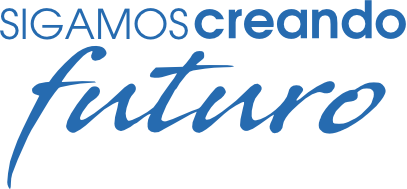 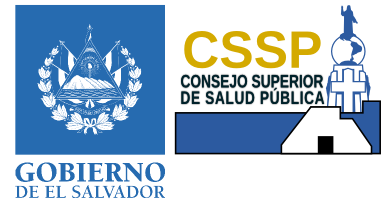 Consejo SuperiorDeSalud Pública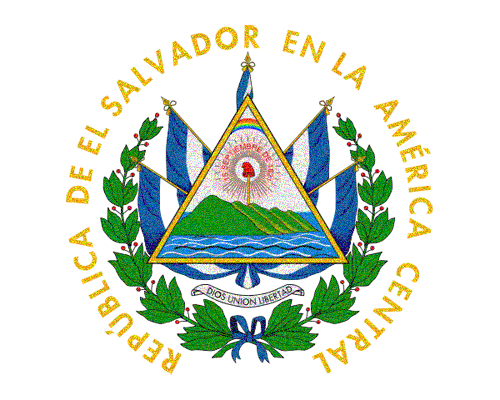 Plan Operativo Anual2018UNIDAD ACCESO A LA INFORMACIÓN PÚBLICAPROGRAMA DE REGULACIÓN DE PRESTADORES SERVICIOS DE SALUDSub Programa: Acciones CentralesUNIDAD: COMUNICACIONES PROGRAMA: REGULACIÓN DE PRESTADORES DE SERVICIOS DE SALUDSubprograma: Acciones CentralesUNIDAD FINANCIERA INSTITUCIONALPROGRAMA DE REGULACIÓN DE PRESTADORES SERVICIOS DE SALUDSub Programa: Acciones CentralesUNIDAD DE INFORMATICAPROGRAMA: REGULACIÓN DE PRESTADORES DE SERVICIOS DE SALUDSubprograma: Autorización y vigilancia del ejercicio profesionalUNIDAD DE GÉNEROPROGRAMA: REGULACIÓN DE PRESTADORES DE SERVICIOS DE SALUDSubprograma: Autorización y vigilancia del ejercicio profesionalUNIDAD DOCUMENTAL Y ARCHIVOPROGRAMA: REGULACIÓN DE PRESTADORES DE SERVICIOS DE SALUDSubprograma: Autorización y vigilancia del ejercicio profesionalUNIDAD DE GESTIÓN DE CALIDAD PROGRAMA: REGULACIÓN DE PRESTADORES DE SERVICIOS DE SALUDSubprograma: Autorización y vigilancia del ejercicio profesionalUNIDAD DE RECURSOS HUMANOS  PROGRAMA: REGULACIÓN DE PRESTADORES DE SERVICIOS DE SALUDSubprograma: Autorización y vigilancia del ejercicio profesionalUNIDAD DE TRANSPORTE Y LOGÍSTICA PROGRAMA: REGULACIÓN DE PRESTADORES DE SERVICIOS DE SALUDSubprograma: Autorización y vigilancia del ejercicio profesionalUNIDAD DE EDUCACIÓN PERMANENTE EN SALUDPROGRAMA: REGULACIÓN DE PRESTADORES DE SERVICIOS DE SALUDSubprograma: Autorización y vigilancia del ejercicio profesionalJUNTA DE VIGILANCIA DE LA PROFESIÓN MÉDICAPROGRAMA: REGULACIÓN DE PRESTADORES DE SERVICIOS DE SALUDSubprograma: Autorización y vigilancia del ejercicio profesionalJUNTA DE VIGILANCIA DE LA PROFESIÓN MÉDICAEVALUACIÓN POA 2018 												PERIODO ENERO-JUNIO ACTIVIDADES RELEVANTES EJECUTADAS NO PLANIFICADASJUNTA DE VIGILANCIA DE LA PROFESIÓN MÉDICAEVALUACIÓN POA 2018 											PERIODO JULIO-DICIEMBRE** La charla sobre responsabilidad profesional se dio en Diciembre de 2017   a 1268 egresados de la carrera de Doctorado en Medicina  y carreras auxiliares ACTIVIDADES RELEVANTES EJECUTADAS NO PLANIFICADASJUNTA DE VIGILANCIA DE LA PROFESIÓN DE ODONTOLÓGICAEVALUACIÓN POA 2018 											PERIODO ENERO-JUNIOACTIVIDADES RELEVANTES EJECUTADAS NO PLANIFICADASJUNTA DE VIGILANCIA DE LA PROFESIÓN DE ENFERMERIAEVALUACIÓN POA 2018 											PERIODO ENERO-DICIEMBREACTIVIDADES RELEVANTES EJECUTADAS NO PLANIFICADASJUNTA DE VIGILANCIA DE LA PROFESIÓN DE LABORATORIO CLÍNICOEVALUACIÓN POA 2018 											PERIODO ENERO-JUNIOACTIVIDADES RELEVANTES EJECUTADAS NO PLANIFICADASJUNTA DE VIGILANCIA DE LA PROFESIÓN DE LABORATORIO CLÍNICOEVALUACIÓN POA 2018 											PERIODO JULIO-DICIEMBREJUNTA DE VIGILANCIA DE LA PROFESIÓN DE PSICOLOGÍAPROGRAMA: REGULACIÓN DE PRESTADORES DE SERVICIOS DE SALUDSubprograma: Autorización y vigilancia del ejercicio profesionalJUNTA DE VIGILANCIA DE LA PROFESIÓN DE PSICOLOGÍAEVALUACIÓN POA 2018 											PERIODO ENERO-JUNIOACTIVIDADES RELEVANTES EJECUTADAS NO PLANIFICADASOBSERVACIONES: Por la elaboración del Manual de Procedimientos y la información solicitada por la Unidad Ejecutora de Programas que se realizó durante el mes de Mayo de 2018,  la Junta de Vigilancia de la Profesión en Psicología por un porcentaje mínimo  del 2% , no  alcanzó  la meta planificada para este semestre en las inspecciones de control, ya que no se hicieron inspecciones en ese mes. Procesos Sancionatorios 2017-2018AÑO  2017 (PROCESADOS EN 2018)Número de expedientes de procedimientos administrativos sancionatorios:  5Número de expedientes de procedimientos administrativos sancionatorios finalizados:  5CASO 002/2017Fecha de Ingreso: 21/08/2017Nombre de Denunciado: Lic. José Arturo Ticas LandaverdeInfracción que se atribuye: No se comprobó infracciónFecha de Cierre: 05/03/2018CASO  003/2017Fecha de Ingreso: 13/09/2017Nombre del Denunciado/a: Licda. Karen Zuleyma Padilla GuillénInfracción que se atribuye: No se comprobó infracciónFecha de Cierre: 20/02/2018CASO 004/2017Fecha de Ingreso: 24/08/2017Nombre del Denunciado: Sr. Luis Ernesto CotoInfracción que se atribuye: Ejercicio Ilegal de la Profesión, Art. 288 C. de S y Art. 289 C.P. (referido a FGR)Fecha de Cierre: 12/04/2018CASO 005/2017Fecha de Ingreso: 18/09/2017Nombre del Denunciado/a: Licda. Ledvia Ondina Solís LemusInfracción que se atribuye: Ejercicio Ilegal de la Profesión, Art. 288 C. de S y Art. 289 C.P. (referido a FGR)Fecha de Cierre: 21/02/2018CASO 006/2017Fecha de Ingreso: 13/09/2017Nombre del Denunciado: Sr. Nestor Ismael Ventura MejíaInfracción que se atribuye: Ejercicio Ilegal de la Profesión, Art. 288 C. de S y Art. 289 C.P. (referido a FGR)Fecha de Cierre: 16/03/2018AÑO  2018Número de expedientes de procedimientos administrativos sancionatorios nuevos:  2Número de expedientes de procedimientos administrativos sancionatorios finalizados:  0CASO 001/2018 Fecha de ingreso: 28/05/2018Nombre de denunciado: Lic. Emilio Enrique Pacheco CastrilloInfracción que se atribuye: Art. 284, Numeral 17Fecha de Cierre: En ProcesoCASO 002/2018Fecha de ingreso: 5/06/2018Nombre de denunciado: Lic. René Varela GolchertzInfracción que se atribuye: En revisiónFecha de Cierre: En ProcesoCAPACITACIONESNombre de temas impartidos en capacitaciones externas y número de capacitados.3 Capacitaciones realizadas en las Instalaciones del Consejo Superior de Salud PúblicaTaller: “ELABORACIÓN DEL INFORME PSICOLÓGICO”-------------------50 participantesConferencia: “Introducción a la Terapia Integrativa”--------------------65 participantesConferencia:” La Investigación en Psicología”-----------------------------34 participantes5 Capacitación  sobre “Aspectos Éticos y Legales de la Profesión en Psicología2 Capacitaciones externas a Universidades: UCA y UEES  sobre “Etica en Psicología”2 Capacitaciones  externas sobre”Pre y Post Consejería en VIH”-----335 participantes                                                                                                             Total   484  participantesJUNTA DE VIGILANCIA DE LA PROFESIÓN DE PSICOLOGÍAEVALUACIÓN POA 2018 											PERIODO JULIO-DICIEMBREACTIVIDADES RELEVANTES EJECUTADAS NO PLANIFICADASJUNTA DE VIGILANCIA DE LA PROFESIÓN QUÍMICO FARMACÉUTICOPROGRAMA: REGULACIÓN DE PRESTADORES DE SERVICIOS DE SALUDSubprograma: Autorización y vigilancia del ejercicio profesionalJUNTA DE VIGILANCIA DE LA DE LA PROFESIÓN QUÍMICO FARMACÉUTICO EVALUACIÓN POA 2018 											PERIODO ENERO-JUNIOACTIVIDADES RELEVANTES EJECUTADAS NO PLANIFICADASNota: El personal de Inspectoría conjuntamente con miembros de Junta Directiva, después de la reestructuración que se ha llevado a cabo en la Junta de Vigilancia de la Profesión Químico Farmacéutica, al entrar en vigencia la Ley de Medicamentos, y por lineamientos dados directamente por el CSSP, se trabajó prioritariamente en el Proyecto de Acreditación de Dependientes de Farmacias, dando cumplimiento al artículo 13 de la Ley de Medicamentos, iniciando inspecciones orientados al desempeño del ejercicio profesional, ejecutándose un programa de vigilancia desde octubre de 2015.ACTIVIDADES RELEVANTES EJECUTADAS NO PLANIFICADASJUNTA DE VIGILANCIA DE LA DE LA PROFESIÓN QUÍMICO FARMACÉUTICO EVALUACIÓN POA 2018 											PERIODO JULIO-DICIEMBRENota: A partir de enero de 2013, se empezó a implementar la Juramentación para nuevos profesionales inscritos.ACTIVIDADES RELEVANTES EJECUTADAS NO PLANIFICADASNota: El personal de Inspectoría conjuntamente con miembros de Junta Directiva, después de la reestructuración que se ha llevado a cabo en la Junta de Vigilancia de la Profesión Químico Farmacéutica, al entrar en vigencia la Ley de Medicamentos, y por lineamientos dados directamente por el CSSP, se trabajó prioritariamente en el Proyecto de Acreditación de Dependientes de Farmacias, dando cumplimiento al artículo 13 de la Ley de Medicamentos, iniciando inspecciones orientados al desempeño del ejercicio profesional, ejecutándose un programa de vigilancia desde octubre de 2015.ACTIVIDADES RELEVANTES EJECUTADAS NO PLANIFICADASJUNTA DE VIGILANCIA DE LA DE LA PROFESIÓN QUÍMICO FARMACÉUTICOSUB-PROGRAMA DE ACREDITACIÓN DE DEPENDIENTES DE FARMACIAEVALUACIÓN POA 2018 											PERIODO ENERO-JUNIOJUNTA DE VIGILANCIA DE LA DE LA PROFESIÓN QUÍMICO FARMACÉUTICOSUB-PROGRAMA DE PROCEDIMIENTO ADMINISTRATIVO SANCIONATORIO.EVALUACIÓN POA 2018 											PERIODO ENERO-JUNIONota: Diligencias Previas de Investigación, no todas llevan abrir un proceso administrativo sancionatorio.JUNTA DE VIGILANCIA DE LA PROFESION MEDICO VETERINARIA  EVALUACIÓN POA 2018 											PERIODO ENERO-JUNIOACTIVIDADES RELEVANTES EJECUTADAS NO PLANIFICADASJUNTA DE VIGILANCIA DE LA PROFESION MEDICO VETERINARIA  EVALUACIÓN POA 2018 											PERIODO JULIO-DICIEMBREACTIVIDADES RELEVANTES EJECUTADAS NO PLANIFICADASOBJETIVOMETAPLAZOINDICADOR/PROYECTADO EJECUTADOFUENTE DE INFORMACIONFRECUENCIA DE MEDICIÓNFACTORES CRITICOS DE ÉXITOOBJETIVOMETAPLAZOINDICADOR/PROYECTADO EJECUTADOFUENTE DE INFORMACIONFRECUENCIA DE MEDICIÓNFACTORES CRITICOS DE ÉXITORealizar un diplomado sobre LAIP y RELAIP50%6 mesesLograr que los participantes mejoren sus conocimientos y capacidadesNómina Graduados           *Registro de Asistencia electrónica*Cada semanaEl tiempo de asistencia permanencia a la plataforma por parte de los participantesRealizar el evento de Rendición de Cuentas cumpliendo parámetros de calidad100%6 mesesPlan de trabajo autorizado por la máxima AutoridadDocumento firmado     Lista de asistencia al evento              registro fotográficoRealizar el 95% del control interno del seguimiento de tareasQue los integrantes de la comisión no ejecuten sus tareas con eficaciaElaboración de manual actualización portal de transparencia100%6 mesesDocumento socializado con las Unidades y Juntas involucradasDocumento Autorizado máxima AutoridadCada semestreQue el personal no se apegue a los tiempos del manualTiempo de respuesta de  solicitudes de información100%1 añoNúmero de Respuestas recibidas en 100% en cumplimento del tiempo establecido por la leySistema de gestión de solicitudesMensualArchivos desordenados, información no digitalizada, falta de presupuestoOBJETIVOSMETASPLAZOINDICADOR PROYECTADO / EJECUTADOFUENTE DE INFORMACIÓNFRECUENCIA DE MEDICIÓNFACTORES CRÍTICOS DE ÉXITOFortalecer la comunicación institucional interna1. Promocionar el 90% de las actividades institucionales al interior de CSSP2. Promocionar  Acciones y Proyectos Estratégicos Institucionales en un 85%.Diciembre 2018Número de empleados que conocen sobre actividades, acciones y proyectos estratégicos institucionales /Total de empleados.1. Diagnóstico.2. Resultados de la encuesta3. Asistencia a actividadesTrimestralmente1. No hay un canal de comunicación definido2. No se informa correctamente sobre las actividades institucionales3. El personal de CSSP desconoce el pensamiento estratégico de la institución, así como sus objetivos institucionales4. El personal de CSSP no está identificado con el trabajo de CSSP5. Problemas técnicos de correo electrónico.Proyectar la imagen institucional hacia la población1. Mejorar en un 80% los mecanismos de divulgación del quehacer y competencias del CSSP.2.Posicionar en 85% imagen de CSSP en la población 3.Promover las actividades que realiza el Comité de Ética En La Investigación En Salud (CNEIS)Diciembre 2018Número de encuestados que manifiestan conocer que hace el consejo / Total de la población encuestada1. Encuesta de opiniónTrimestralmente1.Insuficiente personal en la unidad de comunicaciones2.No existen productos comunicacionales (Audiovisual y escrito) que ayuden a divulgar el quehacer de CSSP3.No hay un plan de promoción externa dirigido a la población4.No hay lineamientos para divulgar la informaciónPromover acciones misionales de la institución1.Divulgar los procedimientos sancionatorios aplicadosDiciembre 2018Número de acciones misionales de la institución divulgados/ Total de acciones misionales de la instituciónProcedimientossancionatorios aplicados InspeccionesRealizadas3. Programas de educación conti_ nua realizadosTrimestralmente1.No existen productos comunicacionales (Audiovisual y escrito) que ayuden a divulgar el quehacer de CSSP2. No hay un plan de promoción externa dirigido a la población.2.Divulgar cantidad de inspecciones realizadas3.Promocionar los programas de educación continuaDiciembre 2018Diciembre 2018Promover la Participación ciudadana y la transparencia4. Promocionar OTDDiciembre 2018Número de denuncias de OTD divulgadas/Total de denuncias1. Procedimientos sancionatorios aplicados por OTDTrimestralmente1. No hay fondos para que funcione OTD2. Poco presupuesto para una campaña de difusión de la Ley de Deberes y Derechos.Promover la Participación ciudadana y la transparencia1. Divulgar las acciones que realiza la Unidad de Acceso a la Información Pública por medio de OIRDiciembre 2018Número de acciones que realiza OIR divulgadas/Total de acciones que realiza OIR1.Solicitudes tramitadas por OIRTrimestralmenteAdministración  de Redes sociales y Página webMantener actualizada con información institucional Redes Sociales y Página WebDiciembre 2018Número de visitas en el periodo actual/Número de visitas en el periodo anteriorReporte de visitas a la página webReporte de visitas a Redes SocialesTrimestralmente1. Información en la página web no está depurada2. No hay integración de información en página web y redes sociales3. Insuficiente personal en la unidad de Comunicaciones para la actualización de página web4. No hay recurso técnico suficiente para el soporte técnico5. No hay lineamientos claros sobre la responsabilidad de la actualización en la página webOBJETIVOSMETASPLAZOINDICADORESFUENTE DE INFORMACION PARA CONSTRUIR EL DATOFRECUENCIA DE MEDICION   FACTORES CRITICOS DE         ÉXITOLograr que el 20% de los usuarios realicen los pagos de forma electrónica.20%dic-18Número de profesionales que efectúan su pago en línea/ Total de Profesionales que han efectuado pagosBase de Datos de la Institución (Sistema de Colecturía)SemestralDesarrollo de aplicación informática para generación de mandamientos de pago en línea.Generar Informes Financieros que detallen los montos percibidos en concepto de recargo del 1%2dic-18Número de Informes Financieros en concepto de recargo del 1% / Total de Informes elaboradosEstado de Ejecución Presupuestaria de IngresosSemestralProceso de Actualización de la Base de DatosAsegurar que el 90% de las solicitudes generadas para fortalecer la igualdad y no discriminación en la Institución cuente con la disponibilidad de recursos financieros.90%Cada MesNo. de solicitudes generadas para fortalecer la igualdad y no discriminación con asignación presupuestaria / Total de solicitudes para fortalecer la igualdad y no discriminaciónEstado de Ejecución Presupuestaria de EgresosSemestralQue las actividades desarrolladas por la Institución no sean identificadas como actividades con enfoque de género. Relación de los programas realizados por la Institución con el enfoque de género. Falta de Asignación de espacio físico para la Unidad de Género.OBJETIVOSMETASPLAZOINDICADOR PROYECTADO / EJECUTADOFUENTE DE INFORMACIÓNFRECUENCIA DE MEDICIÓNFACTORES CRÍTICOS DE ÉXITOLograr que el x% de los mandamientos de pago se efectué en línea.Mantener el servicio en línea al menos en un 80%.Diciembre 2018Numero de mandamientos generados en línea/Total de mandamientos.Base de datos de la plataforma de mandamientos en línea.Mensual1.Insuficientes recursos humanos2.Presupuesto Lograr que el %x% de los registros de profesionales de la salud se efectué en línea. Mantener el servicio en línea al menos en un 80%.Diciembre 2018Número de profesionales registrados en línea/Total de profesionales registrados.Base de datos de la plataforma de registro de profesionales de salud en línea.Mensual1.Insuficientes recursos humanos2.PresupuestoLograr que el x% de los documentos entregados por los profesionales se realicen con el uso de la firma electrónica.Entregar firma electrónica y reconocer firma electrónica de terceros.Diciembre 2018Cantidad de documentos entregados con firma electrónica/Total de documentos entregados.Unidades internas que gestionan con firma electrónica.Mensual1.Presupuesto 2.Falta del manual de uso y aplicación por parte del Ministerio de EconomíaLograr que el x% de los expedientes de profesionales estén digitalizados.Digitalizar al menos un 20% de los expedientes de profesionales.Diciembre 2018Número de expedientes digitalizados/Total de expedientes.Base de datos de digitalización de profesionalesMensual1. Insuficientes recursos humanos2. PresupuestoLograr que el x% de las capacitaciones sea en línea.Realizar un 10% de las capacitaciones en línea.Diciembre 2018Número de profesionales capacitados en línea/Número de profesionales capacitados.Base de datos de CapacitacionesMensual1. Insuficientes recursos humanos2.Capacitación de personalLograr que el x% de equipos informáticos se encuentre en óptimas condiciones.Mantener los equipos informáticos al menos en un 90% en condiciones óptimas.Diciembre 2018Número de equipos informáticos en óptimas condiciones/Total de equipos informáticos.Base de datos del inventario de equipo informático.SemestralPresupuestoLograr que el x% de los sistemas informáticos se encuentre en  funcionamiento.Mantener funcionando sistemas informanticos en al menos 95%Diciembre 2018Numero de sistemas actualizados/Total de sistemasServidor de aplicaciones informáticas.SemestralTiempo de desarrolloOBJETIVOSMETASPLAZOINDICADORESFUENTE DE INFORMACIÓN DE DATOFRECUENCIA DE MEDICIÓNFACTORES CRÍTICOSDiseñar y ejecutar el diagnóstico con enfoque de género, según los paso metodológicos del mismo.Completar el 80% de los pasos metodológicosDiciembre 2018Pasos metodológicos/Total  de Pasos metodológicos-Planes de trabajo de las Unidades.-Registros documentales - Aplicación de instrumentos de análisis - trabajo con grupos focales-EntrevistasSemestralmente1.Desconocimiento sobre la realidad de la institución en cuanto género.2.No se cuenta con estudios previos que posibiliten medir el nivel de avances en la temática.  Armonizar la Normativa Institucional con El Enfoque de Género50% de la normativa armonizadaDiciembre 2018Numero de documentos armonizados/total de normativa internaListado de documentos institucionalesListados de RTASemestralmente1. Normativa sin previa revisión2. Recurso humano no destinado solo a las funciones de la Unidad de Género.Organizar y coordinar el Comité Institucional de Género100%Diciembre 2018.- Total de miembros activos/ total de miembros de la comisión- Total de reuniones realizadas/ total de reuniones programadasListados de asistenciaSemestralmente1. Falta de interés en la temática2.Desconocimiento sobre la importancia de la Unidad de Género.3.Poca disponibilidad de tiempo.OBJETIVOMETAPLAZOINDICADORFUENTE DE INFORMACIONFRECUENCIA DE MEDICIÓNFACTORES CRITICOS DE ÉXITOCapacitar al encargado de Archivo60%1 añoTipos de actividades que incluye el manejo del Archivo Central.Manuales de Archivo/ cursos de ArchivísticaSemestral1. Escaza información sobre el tema.2. Lineamientos con oscuridad en su explicación.3. Falta de Centros de Enseñanza para la materia.Organizar el Archivo Central80%1 añoTipos de Documentos a organizarCantidad de documentos Resguardados/ total de documentosSemestral1- Archivo desordenado.2-Falta de recurso humano Designado.Hacer funcionar el Archivo Central y recibir Documentación80%1 añoNúmero de documentos que solicitan ser resguardados en el Archivo CentralCantidad de documentos solicitados a su archivo definitivo/resguardados en el Archivo CentralSemestral1-Archivos desordenados2-Falta de recurso humano designado3-Instalaciones del Archivo en deterioro4-Falta de Equipo para el Archivo CentralAvanzar en Crear el Sistema Institucional de Gestión Documental  y Archivo(SIGDA)75%1 añoFunciones Archivísticas que deben regularse y normarse en la InstituciónNormativa elaborada, revisada y autorizada / Lineamientos de Gestión Documental y Archivo.Semestral1-Falta de revisión de la normativa.2-Falta de capacitación para la elaboración de la normativa.3-Falta de cumplimiento de las unidades involucradas para cumplimiento de la normativa.OBJETIVOSMETAS  ANUALESMETAS PERIODO (CANTIDAD)METAS/INDICADORESCUMPLIDAS EN EL PERIODO% CUMPLIMIENTOCapacitar a auditores de buenas prácticas clínicas3 capacitaciones2Se han recibido 3 capacitaciones100%Realizar auditorías de Buenas Prácticas Clínicas confiables.Informes confiables de auditoría de BPC6Se realizó auditoria de BPC90%Realizar auditoría Interna de CalidadInforme de auditoría interna de calidad1Se realizó auditoría interna de calidad100%OBJETIVOSMETASPLAZOINDICADORESFUENTE DE INFORMACIONFRECUENCIA DE MEDICIÓN FACTORES CRITICOS DE ÉXITOLograr que las vacantes disponibles sean cubiertas en un tiempo de un mes.90 % de las vacantes contratadas en el tiempo de  un mesDiciembre 2018Número de plazas  contratadas,  tiempo de contrataciónManual descriptor de puesto. Solicitud de contrataciónMensualFalta de recursos humanos. Retraso en las unidades intervinientes.Elaborar propuesta de formatos y  hojas membretadas para la Institución  con el fin de estandarizar la correspondencia.100%, de la propuestaDiciembre 2018Propuesta impresa.Normativa. del UGDASemestralFalta de recursos humanos. Falta de fondosEstablecer la plataforma e URH para facilitar la gestión del personal40% de las actualizaciones.Diciembre 2018Plataforma con los primero cambiosBase de datos de RRHHMensualFalta de recursos humanos. Falta de fondosLograr que el 100% de los puestos de trabajo  estén  fijados  con  los formatos proporcionados por CAPRESDesarrollar  el 100%Diciembre 2018Número de puestos actualizadosBase de datos de RRHHTrimestralFalta de recursos humanos. Retraso en las unidades intervinientes.Desarrollar las  capacitaciones  planteadas en el DNC 2017Desarrollar el 90% de las capacitaciones.Diciembre 2018Número de participantes.Listas de asistencia.Numero de capacitacionesDNC2017TrimestralFalta de recursos humanos. Falta de fondosOBJETIVOSMETASPLAZOINDICADORPROYECTADO /EJECUTADOFUENTE DE INFORMACIONFRECUENCIA DE MEDICIONFACTORES CRITICOS DE            ÉXITO Determinar números de vales de combustible a dotar según kilometraje a recorrer100%12 meses-Cantidad de Km recorridos /número de diligencias asignadasSolicitud de diligencias de unidades organizativasTrimestral- Variación de precios de combustible- Carga total de vales de combustibleLograr que la carga de combustible sea según vales asignados y factura100%12 meses- Cantidad de combustible cargado / Cantidad de galones reflejado en factura- Sensor de carga de combustible.- Cantidad de galones reflejado en factura.Trimestral- No contar con sensor de carga de combustible- Extravío de factura de combustibleOBJETIVOMETAPLAZOINDICADORFUENTE DE INFORMACION FRECUENCIA DE MEDICIÓNFACTORES CRITICOS DE ÉXITOIncrementar un X % de los profesionales hayan sido capacitados por programas de educación  continua desarrollados por el CSSP20%Diciembre del 2018Número de profesionales inscritos en los programas de educación continua 2018 / Número de profesionales inscritos en los programas de educación continua 2017Registros de asistenciaPor actividad de educción continua1. Acceso de las personas a las capacitaciones que se ofertan2. Insuficiente Promoción y Publicidad de la oferta de los Programas de Educación continúa.Aumentar el X% de profesionales formados que  mejoren sus competencias profesionales15%Diciembre del 2018Número de profesionales que han aprobado los criterios de evaluación del curso de educación continua /Número total  de profesionales inscritos en el curso de educación continuaCuadro de evaluaciones sumativas  y formativas reflejando cumplimiento de indicadores de evaluación establecidosPor curso o programa1. No todas las JVPS desarrollan este tipo de actividades de educación continua.Lograr que un X % de los participantes en las actividades de educación continua se encuentren satisfechos de la oferta80%Diciembre del 2018Número de participantes en las actividades de educación continua satisfechos / Número total de participantesEvaluaciones de  Satisfacción de la Actividad de Educación ContinuaPor curso o programa1-Número insuficiente de personal para sistematización de las evaluacionesOBJETIVOSMETASPLAZOINDICADORESINDICADORESFUENTE DE INFORMACION FUENTE DE INFORMACION FRECUENCIA DE MEDICION FACTORES CRITICOS DE EXITOLograr que el 100% de los profesionales egresados que hayan presentado su documentación completa sean autorizados de forma provisional.Inscribir al 100% de los egresados en el registro.Un mes después de la recepción de los documentosNúmero de profesionales egresados autorizados/Número de profesionales egresados.Número de profesionales egresados autorizados/Número de profesionales egresados.Listados de egresados enviados por Universidades y MINSAL.Base de registro.Listados de egresados enviados por Universidades y MINSAL.Base de registro.AnualFalta de personal administrativo, técnico (inspectores) y de apoyo.Falta de recurso tecnológico  Falta de conocimiento sobre requisitos a   cumplir   Permisos  limitados por parte de las instituciones donde son asignados para realizar el servicio social  para que los egresados puedan realizar el tramite Lograr que el 100% de los profesionales graduados  que hayan presentado su documentación completa,  sean autorizados de forma permanenteInscribir al 100% de los  graduados en el registro.Un mes después de la recepción de los documentosNúmero de profesionales graduados autorizados/Número de profesionales graduadosNúmero de profesionales graduados autorizados/Número de profesionales graduadosListados de graduados enviados por Universidades y MINSAL.Base de registro.Listados de graduados enviados por Universidades y MINSAL.Base de registro.AnualFalta de personal administrativo, técnico (inspectores) y de apoyo.Falta de recurso tecnológico.Entrega inoportuna de los listados de graduados de las UniversidadesVerificar que el 100% de profesionales que se encuentran durante las inspecciones realizadas  estén  autorizados para el ejercicio profesionalQue del 100% de inspecciones realizadas  a profesionales, estos sean profesionales autorizados.Cada añoNúmero de profesionales Inspeccionados que ejercen de forma autorizada/ Número de profesionales inspeccionadosNúmero de profesionales Inspeccionados que ejercen de forma autorizada/ Número de profesionales inspeccionadosBase de datos de registroInformes de inspecciónBase de datos de registroInformes de inspecciónAnualFalta de personal técnico (inspectores).Instrumento no validado aun para realizar las inspecciones de vigilancia profesional.Actualizar el 50 % del  registro de profesionales activosLograr la actualización de los datos del sistema de registro de por lo menos el  50% de los profesionales inscritos activos.6 mesesNúmero de registros de profesionales activos actualizados/Número de profesionales registrados activos (24,965).Número de registros de profesionales activos actualizados/Número de profesionales registrados activos (24,965).Hojas de datos llenas.Base de datos actualizada.Hojas de datos llenas.Base de datos actualizada.AnualFalta de personal administrativo.Falta de recurso tecnológico que permita actualizar los datos vía digital por el usuario.Lograr el  75 %  de profesionales activos, se encuentren solventes  de su anualidad conforme al decreto 373.75% de los profesionales inscritos se encuentren solventes en la anualidad conforme Decreto 373.(18,095)6 mesesNúmero de profesionales solventes () /número de profesionales activos=(24,965)Número de profesionales solventes () /número de profesionales activos=(24,965)Base de datos de profesionales solventes.Base de datos de profesionales solventes.AnualFalta de parqueo para usuarios.Personal administrativo insuficiente para remitir mandamientos vía correo electrónico.Falta de recurso tecnológico que permita  obtener mandamiento de pago vía electrónica.Vigilar al 100% los profesionales extranjeros que vienen en jornadas provenientes de países amigos.Autorizar y supervisar el 100% de los profesionales que provienen del extranjero en Jornadas Médicas previa solicitud de las respectivas instituciones responsables y presentación de documentos.Todo el añoNúmero de profesionales extranjeros que vienen al país en jornadas extranjeras autorizados / total de profesionales extranjeros que vienen al país en jornadas extranjeras.Número de profesionales extranjeros que vienen al país en jornadas extranjeras autorizados / total de profesionales extranjeros que vienen al país en jornadas extranjeras.Registro de Jornadas recibidas y autorizadas.Registro de profesionales extranjeros autorizados en forma temporal.Registro de Jornadas recibidas y autorizadas.Registro de profesionales extranjeros autorizados en forma temporal.AnualFalta de conocimiento en la población.Pocos recursos de inspectoría para verificación de las jornadas y profesionales autorizados.Vigilar  el 100% de las Jornadas de salud que se realizan a nivel nacionalAutorizar y supervisar el 100% de las Jornadas de salud en el ámbito nacional.Todo el añoNúmero de Jornadas autorizadas/Número de solicitudes de jornadas recibidasNúmero de Jornadas autorizadas/Número de solicitudes de jornadas recibidasRegistro de solicitudes e inspecciones a Jornadas realizadasRegistro de solicitudes e inspecciones a Jornadas realizadasAnual-Los coordinadores y/o responsables de las Jornadas no realizan las solicitudes de autorización.-Poco recurso para supervisión.Reducir en un 100% el número de establecimientos no inscritos  encontrados por cada 100 inspecciones.Inspeccionar el 100% de los establecimientos que se encuentren durante las inspecciones realizadas.Un añoNúmero de establecimientos no inscritos encontrados/  Total de establecimientos inspeccionados.Número de establecimientos no inscritos encontrados/  Total de establecimientos inspeccionados.Informes de inspección realizado.Informes de inspección realizado.AnualFalta de inspectores Lograr que el 15% de los establecimientos inscritos cumplan con los RTA actualizados.Controlar un 15 %  de los establecimientos inscritos y autorizados por el CSSP. (Total 1150)Un añoNúmero de establecimientos  inscritos cumplan con los RTA actualizados./número de establecimientos inspeccionados.Número de establecimientos  inscritos cumplan con los RTA actualizados./número de establecimientos inspeccionados.Informes de inspección realizados.Informes de inspección realizados.AnualFalta de inspectoresInspeccionar el 100% de los establecimientos que son competencia de la Junta, que solicitan apertura en el CSSP. Inspeccionar y emitir informe del 100% de los establecimientos de salud que soliciten el trámite de apertura, en un plazo máximo de 10 días hábiles.10 días después de recibida la solicitud.Número de establecimientos que solicitan apertura que son inspeccionados/número de establecimientos que solicitan apertura.Número de establecimientos que solicitan apertura que son inspeccionados/número de establecimientos que solicitan apertura.Informes de inspección realizados.Informes de inspección realizados.AnualPocos recursos de inspectoría.Retraso en la remisión  de las solicitudes.Implementar la divulgación del Código de Salud y la LDDPPS en el 5% de los profesionales inscritos.Preparar, planificar e implementar  actividades de capacitación a profesionales autorizados.Un añoNúmero de profesionales conocen el LDDPPS/número de profesionales inscritos (hay que determinar que preguntas nos darán  conocer si realmente conocen el LDDPPSTest de conocimientos.Test de conocimientos.AnualAnualPocos recursos de inspectoría.Lograr que el 100% de las denuncias recibidas no prescriban.Analizar y emitir resolución del 100 % de procesos administrativos sancionatorios por denuncias o avisos.Un añoNúmeros de denuncias  prescritas/número de denuncias tramitadasBase de denunciasBase de denunciasAnualAnualPoco personal de Inspectoría.Dificultad en la disponibilidad de profesionales en la actuación como peritos.Implementar un proceso formativo sobre la responsabilidad profesional durante el ejercicio de la profesión a los estudiantes egresados de las profesiones de la salud.Proceso formativo a desarrollarse en el 100% de profesionales egresados y graduados cada año.Un añoNúmero de egresados que conocen las claves de responsabilidad profesional/número de egresados capacitadosTest de conocimientosTest de conocimientosAnualAnualPoco personal  de inspectoríaImplementar un proceso formativo  sobre la responsabi-lidad profesional  durante el ejerci-cio de la profe-sión a los profe-sionales de la sa-lud autorizados.Programar actividades de capacitación a profesionales  de salud autorizados.Un añoNúmero de profesionales que conocen las claves de responsabilidad profesional/número de profesionales capacitadosTest de conocimientosTest de conocimientosAnualAnualPoco personal  de inspectoríaPLANIFICADOPLANIFICADOPLANIFICADOEJECUTADOEJECUTADOOBJETIVOSMETASANUALESMETAS PERIODO(CANTIDAD)METAS/INDICADORESCUMPLIDOS EN EL PERIODO%CUMPLIMIENTOLograr que el 100% de los profesionales egresados que hayan presentado su documentación completa sean autorizados.Inscribir al 100% de los egresados en el registro.Inscribir al 100% de los egresados   en el registro 1,268/1268100%Verificar que el 100% de los profesionales graduados  que hayan presentado su documentación completa,  sean autorizados.Inscribir al 100% de los  graduados en el registro.Inscribir al 100% de los graduados en el registro1,277/1277100%Verificar que el 100 % de profesionales que se encuentren durante las inspecciones realizadas, estén autorizados para el ejercicio profesional.Que el 100% de inspecciones a profesionales, estos sean profesionales autorizados.100%Número de profesionales Inspeccionados que ejercen de forma autorizada 76/ Número de profesionales inspeccionados 7599 %Actualizar el 50 % del  registro de profesionales activosLograr la actualización de los datos del sistema de registro de por lo menos el  50% de los profesionales inscritos activos.6 meses10,000  registros de profesionales activos actualizados/26,503.profesionales registrados activos.38%Lograr el  75 %  de profesionales activos se encuentren solventes de su anualidad  conforme al Decreto 373. 75% de los profesionales inscritos se encuentren solventes en la anualidad conforme Decreto 373.19,877  profesionales solventes/6 meses13,297 profesionales solventes/19,877  profesionales  activos.67%Vigilar al 100% los profesionales extranjeros que vienen en jornadas provenientes de países amigos.Autorizar y supervisar el 100% de los profesionales que provienen del extranjero en Jornadas Médicas.100%127 profesionales extranjeros autorizados / total de profesionales extranjeros que vienen al país en jornadas extranjeras.100%Reducir en un 100% el número de establecimientos no inscritos  encontrados por cada 100 inspecciones.Inspeccionar el 100% de los establecimientos que se encuentren durante las inspecciones realizadas.   Las que se encuentren2  establecimientos no inscritos100%Lograr que el 15% de los establecimientos inscritos cumplan con los RTA actualizados.Controlar un 15 %  de los establecimientos inscritos y autorizados por el CSSP. (Total 1842)                   2761842 establecimientos inscritos/39 establecimientos inspeccionados.16  %Inspeccionar el 100% de los establecimientos que son competencia de la Junta, que solicitan apertura en el CSSP. Inspeccionar y emitir informe del 100% de los establecimientos de salud que soliciten el trámite de apertura, en un plazo máximo de 10días hábiles.100%31 establecimientos fueron inspeccionados/ 31 establecimientos solicitaron apertura.100%Implementar la divulgación del Código de Salud y la LDDPPS en el 5 % de los profesionales inscritos.Planificar, preparar y planificar actividades de capacitación a profesionales autorizados.120  profesionalesNúmero de profesionales conocen el LDDPPS/número de profesionales inscritos (hay que determinar que preguntas nos darán  conocer si realmente conocen el LDDPPS0 %Lograr que el 100% de las denuncias recibidas no prescriban.Analizar y emitir resolución del 100 % de procesos administrativos sancionatorios por denuncias o avisos.100%1 denuncias  prescritas/ 34 denuncias tramitadas.0 %Implementar un proceso formativo sobre la responsabilidad profesional durante el ejercicio de la profesión a los estudiantes egresados de las profesiones de la salud.Proceso formativo a desarrollarse en el 100% de profesionales egresados y graduados cada año.1,268 profesionales egresados1,268/1,268Se les da una charla sobre responsabilidad profesional100 %Implementar un proceso formativo  sobre la responsabilidad profesional  durante el ejercicio de la profesión a los profesionales de la salud autorizados.Programar actividades de capacitación a profesionales  de salud autorizados.No se realizó.Número de profesionales que conocen las claves de responsabilidad profesional/número de profesionales capacitadosDESCRIPCION/JUSTIFICACIONCANTIDAD/RESULTADOSToma de declaraciones de testigos9Toma de juramentación de peritos4Ejercicio ilegal 1Charla sobre responsabilidad profesional  JVPM a egresados en servicio social5 charlas/1268 capacitadosNúmero de solicitudes de información remitidos por OIR1 solicitud de Información atendida.Mesa de Desarrollo de Recurso Humano MINSALParticipa un recurso/2 reuniones.Mesa Medica RRHHParticipa un recurso/ 2 reuniones.Reunión de Trabajo Plan Anual de la Comisión Técnica Sectorial de Asistencia Humanitaria Internacional4  reuniones,  participa un recurso.Certificación de Entrenamiento Básico para inspectores de Buenas Prácticas agencia Europea de Medicina1 recurso capacitadoDescentralización del proceso de autorización provisional a egresados en servicio social y entrega de sellos en la Regiones de salud1268 egresados que fueron atendidos en las diferentes regiones de salud.Inscripción de Optometristas bajo el programa especial para Optometristas empíricos en servicio activo.74Autorizaciones temporales médicos extranjeros en programa de residencia hospitalaria6Capacitaciones personal de inspectoría  Conocimiento Ingeniería Biomédica4 inspectores capacitadosCapacitación en Auditoría a personal de inspectoría4 inspectores capacitadosPLANIFICADOPLANIFICADOPLANIFICADOEJECUTADOEJECUTADOOBJETIVOSMETASANUALESMETAS PERIODO(CANTIDAD)METAS/INDICADORESCUMPLIDOS EN EL PERIODO%CUMPLIMIENTOLograr que el 100% de los profesionales egresados que hayan presentado su documentación completa sean autorizados.Inscribir al 100% de los egresados en el registro.Inscribir al 100% de los egresados   en el registro 223/223100%Verificar que el 100% de los profesionales graduados  que hayan presentado su documentación completa,  sean autorizados.Inscribir al 100% de los  graduados en el registro.Inscribir al 100% de los graduados en el registro214/214100%Verificar que el 100 % de profesionales que se encuentren durante las inspecciones realizadas, estén autorizados para el ejercicio profesionalQue el 100% de inspecciones a profesionales, estos sean profesionales autorizados.100%95 profesionales Inspeccionados que ejercen de forma autorizada/ 95 profesionales inspeccionados 95100%Actualizar el 50 % del  registro de profesionales activosLograr la actualización de los datos del sistema de registro de por lo menos el  50% de los profesionales inscritos activos.6 meses2000  registros actualizados/26717.profesionales registrados 7.55%Lograr el  75 %  de profesionales activos se encuentren solventes de su anualidad  conforme al Decreto 37375% de los profesionales inscritos se encuentren solventes en la anualidad conforme Decreto 373.6 meses2523  profesionales solventes/26717  profesionales  activos.9.44%Vigilar al 100% los profesionales extranjeros que vienen en jornadas provenientes de países amigos.Autorizar y supervisar el 100% de los profesionales que provienen del extranjero en Jornadas Médicas.100%101 profesionales extranjeros autorizados / 101 profesionales extranjeros que vienen al país en jornadas extranjeras. *100%Reducir en un 100% el número de establecimientos no inscritos  encontrados por cada 100 inspecciones.Inspeccionar el 100% de los establecimientos que se encuentren durante las inspecciones realizadas.Las que se encuentren2  establecimientos no inscritos100%Lograr que el 15% de los establecimientos inscritos cumplan con los RTA actualizados.Controlar un 15 %  de los establecimientos inscritos y autorizados por el CSSP. (Total 1920)27623 establecimientos inspecciones/1920 establecimientos Inscritos s.1.2%Inspeccionar el 100% de los establecimientos que son competencia de la Junta, que solicitan apertura en el CSSP. Inspeccionar y emitir informe del 100% de los establecimientos de salud que soliciten el trámite de apertura, en un plazo máximo de 10 días hábiles.100%32  establecimientos fueron inspeccionados/ 37 establecimientos solicitaron apertura.Quedaron pendientes de inspeccionar 5 establecimientos ISO que vinieran la última semana de trabajo de diciembre 201886.48%Implementar la divulgación del Código de Salud y la LDDPPS en el 5 % de los profesionales inscritos.Planificar, preparar y planificar actividades de capacitación a profesionales autorizados.120  profesionales30   profesionales conocen  el Código de Salud  en coordinación con MINSAL 25%Lograr que el 100% de las denuncias recibidas no prescriban.Analizar y emitir resolución del 100 % de procesos administrativos sancionatorios por denuncias o avisos.100%0 denuncias  prescritas/ 23 denuncias tramitadas.100%Implementar un proceso formativo sobre la responsabilidad profesional durante el ejercicio de la profesión a los estudiantes egresados de las profesiones de la salud.Proceso formativo a desarrollarse en el 100% de profesionales egresados y graduados cada año.100%En este semestre no se les dio  una  charla sobre responsabilidad profesional **0%Implementar un proceso formativo  sobre la responsabilidad profesional  durante el ejercicio de la profesión a los profesionales de la salud autorizados.Programar actividades de capacitación a profesionales  de salud autorizados.No se realizó.No se realizo 0%DESCRIPCION/JUSTIFICACIONCANTIDAD/RESULTADOSNúmero de solicitudes de información remitidos por OIR3 solicitudes de Información atendida.Mesa de Desarrollo de Recurso Humano MINSALParticipa un recurso/4 reuniones.Reunión de Trabajo Plan Anual de la Comisión Técnica Sectorial de Asistencia Humanitaria Internacional4  reuniones,  participa un recurso.Certificación de Entrenamiento Básico para inspectores de Buenas Prácticas agencia Europea de Medicina1 recurso capacitadoAutorizaciones temporales médicos extranjeros en programa de residencia hospitalaria7Capacitaciones personal de inspectoría  Conocimiento Ingeniería Biomédica4  inspectores capacitadosCapitación   al personal administrativo  sobre manual de procedimientos JVPMTodo el personalParticipación    en Curso sobre políticas de salud para promoción  y abogacía del derecho humano  a la salud  en el marco del proceso  de la Reforma de salud  de El Salvador : Actitudes , Principios  y esencia de la Reforma de Salud1 recurso capacitadoAuditorias     sobre ensayos Clínicos con participación  de Médicos auditores4 auditoriasImplementación del Trámite de inscripción provisional en línea , reuniones con decanos de Universidades ,Directores de carreras , representación de estudiantes egresadosTodo el personalPLANIFICADOPLANIFICADOPLANIFICADOEJECUTADOEJECUTADOOBJETIVOSMETASANUALESMETAS PERIODO(CANTIDAD)METAS/INDICADORESCUMPLIDOS EN EL PERIODO%CUMPLIMIENTOLograr que el 100 % de los estudiantes egresados en odontología cuenten con su autorización provisional para realizar su servicio social en el primer trimestre.Meta trimestral100%Enero a Junio/18Cantidad dependerá de las instituciones formadoras que estudiante es apto para realizar servicio social.88 / 88100%Lograr que el 100 % de los profesionales graduados en el 2017 según listado enviado por las diferentes instituciones formadoras,  obtengan su autorización para el ejercicio de la profesión odontológica.100%Enero a Junio/18Cantidad dependerá de las instituciones formadoras quien esté apto para obtener su grado académico.72 / 7596%Verificar que el profesional de odontología inspeccionado, esté debidamente  autorizado.100%Enero a Junio/1840 / 40100%Lograr que los profesionales de odontología que solicitan trámites en la JVPO tengan sus datos actualizados en base digital.100%Enero a Junio/18801 / 89889.2%Reducir en 2018 un 20% la cantidad de profesionales en mora del pago de anualidades de los profesionales con respecto al 201720%Enero a Junio/182,034 / 2,00810.15%Lograr que el personal que ejerce actividades auxiliares en odontología inspeccionado y laborando en establecimientos odontológicos en el 2018, estén debidamente autorizados.100%Enero a Junio/188 / 10 80%Reducir en 2018 un 10% la mora del pago de anualidades del personal que ejerce actividades auxiliares en odontología con respecto a 201710%Enero a Junio/18531 / 4918.15%Cumplir con el 100% de inspecciones programadas para la vigilancia del ejercicio profesional100%Enero a Junio/1840 /4393%Tramitar el 100% de las denuncias, avisos u oficios recibidas100%Enero a Junio/1811 / 11100%Inspecciones realizadas de seguimiento de casos tramitados en la JVPO100%Enero a Junio/1810 / 1191%Realizar al 100% las inspecciones solicitadas por CSSP a establecimientos de Odontología, Depósitos Dentales, Gabinetes Radiológicos y Laboratorios Dentales, con procedimiento especial en 2018100%Enero a Junio/1814 / 14100%Realizar el 100% de inspecciones de establecimientos con norma ISO-1720 solicitadas por URES en 2018100%Enero a Junio/186 / 6100%Participación en charla sobre legislación en salud con el 100% de  estudiantes del último año de la carrera de Doctorado en Odontología de las cinco Facultades del país. 100%Enero a Junio/180(Dicha actividad se tiene programada para el último trimestre del año)0Cumplimiento del 100% de actividades de educación continua programadas en 2018100%Enero a Junio/186 / 6(Las actividades de Educación fueron centralizadas en la Unidad de Educación Permanente del CSSP)100%Aumentar en un 10% para el 2018 la asistencia de los profesionales en odontología en las actividades de educación continua con respecto a 201710%Enero a Junio/18271 / 23010.5%DESCRIPCION/JUSTIFICACIONCANTIDAD/RESULTADOSRevisión de RTA de Laboratorio DentalProporcionar documento de aplicación de requisitos técnicos administrativos actualizado y en consenso con personal experto en elaboración de prótesis, coronas, etc. y capacidad técnica.Participación de profesionales de Odontología, ya sea en calidad de propietarios de laboratorios dentales y/o que realizan trabajos de elaboraciones de prótesis, coronas, etc.PLANIFICADOPLANIFICADOPLANIFICADOEJECUTADOEJECUTADOOBJETIVOSMETASANUALESMETAS PERIODO(CANTIDAD)METAS/INDICADORESCUMPLIDOS EN EL PERIODO%CUMPLIMIENTOVigilar el ejercicio de los profesionales de Enfermeria, con el propósito de mejorar la práctica.25 establecimientos125 profesionales2512526261100%200%Actualizar la base de datos de los profesionales de Enfermeria, con el propósito de que cumplan los requisitos legales que habilitan el ejercicio profesionalPago anualidad 20000Sello actualizados 20000Carnet actualizados 2000020000200002000018,6506,549559593 %33 %28 %Identificar licenciadas en enfermería fallecidas, con el propósito de actualizar la base de datos25 licenciadas en enfermería25ND0 %PROCESOS ADMINISTRATIVOS ANALIZADOS EN JUNTA 5050 41 RESUELTOS 82 %CASOSRESUELTOSEN PROCESO201522201655201722202201821147TOTAL50419PLANIFICADOPLANIFICADOPLANIFICADOEJECUTADOEJECUTADOOBJETIVOSMETASANUALESMETAS PERIODO(CANTIDAD)METAS/INDICADORESCUMPLIDOS EN EL PERIODO%CUMPLIMIENTOInscribir en el carácter permanente al 100 % de profesionales que han finalizado el servicio social, con la finalidad de legalizar el ejercicio profesional170017001768100%Inscribir en el carácter provisional al 100 % de bachilleres, que han adquirido la condición de egreso, con la finalidad de legalizar el ejercicio durante el servicio social.200020002070100%Autorizar de manera temporal a los profesionales extranjeros, que solicitan la habilitación del ejercicio profesional1001008686 %Desarrollar jornadas de capacitación, sobre aspectos ético legales, dirigidas a la población de egresados de enfermería en sus diferentes grados académicos, con la finalidad de fortalecer el componente ético - legal del ejercicio2000 Egresados20002240100%Desarrollar jornadas de educación continua sobre aspectos legales del ejercicio de la profesión,  dirigidas a profesionales de enfermería que laboran en el Sistema Nacional de Salud, con la finalidad de fortalecer el componente legal del ejercicio profesional600 Profesionales600447 %Organizar y Realizar Jornada Científica de enfermería para fortalecer conocimientos  y conmemorar el día de la Enfermería en el país 250 Profesionales250250100%Contribuir con el CSSSP en lo relativo al cumplimiento de lo establecido en el Art. 14, literal ch, relacionado con la autorización de la apertura y funcionamiento, previo informe favorable de la Junta de Vigilancia respectiva.Apertura y funcionamiento43432353%Ampliación de servicios de salud26261558 %Traslado interno y externo222100%Cierre de establecimientos880-Inspecciones delegadas por junta353561174  %Inspecciones delegadas por el  CSSP81817086 %Reuniones Semestrales con CFREES22150%Desarrollar el proyecto  de Progresión Académica111100%Desarrollar la revisión de los RTA101010100%Actualización del Manual de procedimientos111100%Actualización del Reglamento Interno de la JVPE 111100%DESCRIPCION/JUSTIFICACIONCANTIDAD/RESULTADOSJornadas de atención a profesionales sobre  obtener : pago de anualidad, elaboración de sello  y elaboración de carnet14 jornadasPre inscripción en línea a Estudiantes egresados para realizar Servicio Social   en las Instituciones formadoras Entrega de documentación y sellos en el territorio 2070Vigilar los aspectos legales  del ejercicio profesional4000 PROFESIONALES   EN   356  UCSF Y 28 HOSPITALES Se ha aplicado el Instructivo de Proyección Académica 71 profesionalesPLANIFICADOPLANIFICADOPLANIFICADOEJECUTADOEJECUTADOOBJETIVOSMETASANUALESMETAS PERIODO(CANTIDAD)METAS/INDICADORESCUMPLIDOS EN EL PERIODO%CUMPLIMIENTOAutorizar a los profesionalesAutorización al 100% de profesionales que lo solicitanSe emitirán posibles autorizaciones  de número permanente de JVPLC: Cantidad: ( 202)Número de emisión de profesionales inscritos (202)100%Autorizar los estudiantes egresados en Laboratorio Clínico cuenten con su autorización provisional para realizar su servicio social Autorización al 100% Estudiantes egresados en Laboratorio Clínico cuenten con su autorización provisional para realizar su servicio social que lo solicitanSe emitirán posibles autorizaciones  de número provisional de JVPLC: Cantidad: ( 71) Número de emisión de profesionales inscritos (71)100%Vigilar en caso de denuncias a los profesionales Vigilar  los casos de denuncias  en un 100%. Se realizarán posibles  denuncias: 3Número de denuncias inspeccionadas: 3100%Vigilar que el 100% de los profesionales en Laboratorio Clínico inspeccionados estén debidamente autorizados Vigilar en inspecciones  al profesional en  laboratorio clínicos  el 100%Se  inspeccionarán 146 Laboratorio  ClínicosNúmero de inspecciones   de laboratorios clínicos 146100%Realizar inspecciones por Apertura y Funcionamiento.Realizar el 100% de inspecciones de Apertura y FuncionamientoSe  inspeccionarán:  60Número de inspecciones realizadas  60100%Realizar inspección por control y Verificación de observacionesRealizar el 100% de inspecciones por control solicitadas por el Consejo  Se  inspeccionarán   49Número de inspecciones realizadas  49100%Realizar inspecciones Post- Registroo (Traslado y ampliación de servicios)Realizar el 100% de inspecciones solicitadas por el ConsejoSe realizarán  34 inspeccionesSe realizaron 34 inspecciones100%Realizar las inspecciones de Denuncias, aviso y oficio.Realizar el 100% de Denuncias, aviso y oficio Se realizarán 2 inspecciones  de Denuncia, Aviso y Oficio.Se realizaron 2 inspecciones por denuncia, aviso y oficio.100%Realizar diplomado de Buenas Prácticas de Laboratorio.Llevar a cabo diplomados.Se realizará  1 diplomado.Se realizó 1 diplomado100%Realizar el Segundo Congreso de Laboratorio ClínicoLlevar a cabo  el Congreso.-Se llevará a cabo 1 CongresoSe realizó 1 congreso100%Primer Curso de Actualización en Bacteriología.Primera cohorte. Llevar a cabo dos cursos de actualizaciónSe realizará 1 Curso de Actualización en Bacteriología Se realizó 1 Curso de Actualización en Bacteriología 100%Formar a Consejeros para Pre y Post prueba de VIH. Coordinado con PASMO, Monitoreo y Evaluación, Programa Nacional de VIH del Ministerio de Salud y CSSP.Llevar a cabo   jornadas en el añoSe realizarán 2  jornadas Se realizar     0  jornadas0     %Participación de tres miembros de Junta: Un  Inspector y dos Miembros Propietarios. Completando y Aprobando el: ¨ Taller de formación para Entrenadores en el Mejoramiento Continuo de la Calidad en el uso de Pruebas Rápidas de VIH¨. En fechas: Con una duración de 40 horas los días 11 al 15 de junio de 2018, San Salvador, El Salvador. Dentro del marco cooperativo entre el MINSAL Y PEPFAR, en seguimiento a la implementación y desarrollo de la ¨ Iniciativa de mejora continua de la calidad para pruebas rápidas de VIH¨ (HIV Rapid Testing Continuous Quality Improvement Initiative, RTCQII), reconociendo los beneficios, principalmente los relativos a contribuir a la educación continua del personal que realiza  pruebas de VIH, fortalecer los sistemas de gestión de calidad de los laboratorios, estandarizar los procesos de capacitación y evaluación en el diagnóstico de laboratorio para VIH, con apoyo de CDC-CAR y SE-COMISCA PLANIFICADOPLANIFICADOPLANIFICADOEJECUTADOEJECUTADOOBJETIVOSMETASANUALESMETAS PERIODO(CANTIDAD)METAS/INDICADORESCUMPLIDOS EN EL PERIODO%CUMPLIMIENTOAutorizar a los profesionalesAutorización al 100% de profesionales que lo solicitanSe emitirán posibles autorizaciones  de número permanente de JVPLC: Cantidad: ( 105   )-Número de emisión de profesionales inscritos(105)100%Autorizar los estudiantes egresados en Laboratorio Clínico cuenten con su autorización provisional para realizar su servicio social Autorización al 100% Estudiantes egresados en Laboratorio Clínico cuenten con su autorización provisional para realizar su servicio social que lo solicitanSe emitirán posibles autorizaciones  de número provisional de JVPLC: Cantidad: (145) -Número de emisión de profesionales inscritos (145)100%Vigilar en caso de denuncias a los profesionales Vigilar  los casos de denuncias  en un 100%. Se realizarán posibles  denuncias: 3-Número de denuncias inspeccionadas:  100%Vigilar que el 100% de los profesionales en Laboratorio Clínico inspeccionados estén debidamente autorizados Vigilar en inspecciones  al profesional en  laboratorio clínicos  el 100%Se  inspeccionarán 157 Laboratorio  Clínicos -Número de inspecciones   de laboratorios clínicos 157100%Realizar inspecciones por Apertura y Funcionamiento.Realizar el 100% de inspecciones de Apertura y FuncionamientoSe  inspeccionarán:  78 Número de inspecciones realizadas  78 100%Realizar inspección por control y Verificación de observacionesRealizar el 100% de inspecciones por control solicitadas por el Consejo Se  inspeccionarán   44Número de inspecciones realizadas  44100%Realizar inspecciones Post- Registroo (Traslado y ampliación de serviciosRealizar el 100% de inspecciones solicitadas por el ConsejoSe realizarán  23 inspecciones-Se realizaron 23      inspecciones100%Realizar las inspecciones de Denuncias, aviso y oficioRealizar el 100% de Denuncias, aviso y oficio Se realizarán 1 inspecciones de Denuncia, Aviso y Oficio.Se realizaron 1 inspecciones por denuncia, aviso y oficio100%Realizar diplomado de Buenas Prácticas de Laboratorio.Llevar a cabo diplomados.Se realizará  1 diplomado.Se realizó 1 diplomado100%Realizar el Segundo Congreso de Laboratorio ClínicoLlevar a cabo  el Congreso.-Se llevará a cabo 1 CongresoSe realizó 1 congreso100% Primer Curso de Actualización en Bacteriología.Primera cohorte. Llevar a cabo dos cursos de actualización Se realizará 1 Curso de Actualización en Bacteriología Se realizó 1 Curso de Actualización en Bacteriología 100%Formar a Consejeros para Pre y Post prueba de VIH. Coordinado con PASMO, Monitoreo y Evaluación, Programa Nacional de VIH del Ministerio de Salud y CSSP.Llevar a cabo   jornadas en el añoSe realizarán 2  jornadas Se realizarón     0  jornadas0     %OBJETIVOSMETASPLAZOINDICADORESFUENTE DE INFORMACION FRECUENCIA DE MEDICION FACTORES CRITICOS DE EXITOLograr el X% en la inscripción de Profesionales graduados de Psicología de las diferentes Universidades100%Diciembre 2018No. de Profesionales inscritos/No. de Profesionales graduadosLibro de Registros de SellosListado de Profesionales graduados  por las UniversidadesSemestral-Desconocimiento de los nuevos profesionales en el aspecto  legal del Ejercicio ProfesionalAlcanzar el X% autorizaciones temporales a profesionales extranjeros que laboraran para Instituciones Nacionales.100%Diciembre 2018No. de Profesionales inscritos/No. de Profesionales que laboran en Instituciones Nacionales por un período no  mayor de un añoInstituciones que reportan Jornadas de Atención con Profesionales en Psicología.Medios de Comunicación SocialSemestral-Desconocimiento de los profesionales que ingresan al país a laborar en Jornadas para InstitucionesLograr el X% en la inscripción provisional de estudiantes de Psicología de las diferentes Universidades100%Diciembre 2018No. de estudiantes inscritos/No. de estudiantes que llenan el requisito Listado de estudiantes que llenan los requisitos para la autorización provisional de    las diferentes UniversidadesSemestral-Desconocimiento de los estudiantes de las Universidades,  que llenan los requisitos para la autorización provisionalReducir  la  mora de pago de anualidad40%Diciembre 2018No. de Profesionales solventes/Universo de  Profesionales en PsicologíaBanco de datos de Junta.Banco de Datos de Unidad Informática.Trimestral-Incumplimiento de entrega de informes por las Unidades involucradas.-Falta de inversión en Jornadas Regionales para realización de pagos.-Insuficiencia de recurso humano para realizar Jornadas.-Incumplimiento de trámites en el plazo estipulado por parte de los ProfesionalesIncrementar X% la vigilancia del ejercicio profesional60%Diciembre 2018# de inspecciones a Profesionales en ejercicio ilegal realizadas/ # de Profesionales activos muestreados que cumplen los requisitos legalesInformes de Inspecciones realizadas.Banco de datos de Junta.Banco de Datos de Unidad Informática.Semestral-Incumplimiento de entrega de informes por las Unidades involucradas.-Falta de inversión en Jornadas Regionales para realización de inscripciones.-Insuficiencia de recurso humano para realizar Jornadas.-Incumplimiento en el Ejercicio Legal  por parte de los ProfesionalesTramitar el X% de las Denuncias, avisos y oficios recibidos100%Diciembre 2018# de denuncias recibidas/# Dictamen o resolución de casos Resoluciones de Procesos sancionatorios tramitados o finalizados.Seguimiento de casos activosSemestral-Procesos sancionatorios prescritos.-Coordinación Junta, Unidad Jurídica  y Oficina Tramitadora de Denuncias (OTD) para agilizar procesosLograr el X% del registro de Establecimientos de Salud en Psicología.80%Diciembre 2018No. de Resoluciones/ No. de  demandas de apertura. Autos enviados por Unidad  de Registro de Establecimientos de Salud (URES)Trimestral-Incumplimiento del período de envío de autos y resoluciones por la URES.-Falta de Recurso Humano para asignar inspecciones.Insuficiencia de transporte para inspecciones.-Incumplimiento de trámites en el plazo estipulado por parte de los Profesionales.-Falta de cumplimiento de Requerimientos Técnico Administrativos  en el establecimiento por parte del Profesional.Lograr el X% en la Capacitación de aspectos Etico-legales a los  Profesionales graduados  de Psicología del País.70%Diciembre 2018No. de Profesionales convocados /No. de Profesionales asistentesListado de Profesionales graduados  por las UniversidadesBanco de Datos con Correos Electrónicos de los Profesionales asistentesSemestral-Listados de Base de Datos actualizados de Junta y de las Universidades e Instituciones participantesAlcanzar el X% de Capacitaciones en temas actualizados a Profesionales y Estudiantes de Psicología del País.70%Diciembre 2018No. de Profesionales convocados /No. de Profesionales que asistenListado de Profesionales graduados  por las UniversidadesBanco de Datos con Correos Electrónicos de los Profesionales asistentesSemestral-Listados de Base de Datos actualizados de Junta y de las Universidades e Instituciones participantes.-Falta de interés por parte de los Profesionales.Lograr el X% en la Capacitación de aspectos Etico-legales  y otros temas a los  Profesionales y Estudiantes de Psicología de las diferentes Universidades del País.70 %Diciembre 2018No. de Profesionales convocados /No. de Profesionales que asistenListado de Profesionales graduados  por las UniversidadesBanco de Datos con Correos Electrónicos de los Profesionales asistentesSemestral-Listados de Base de Datos actualizados de Junta y de las Universidades e Instituciones participantes.-Falta de interés por parte de los Profesionales.Lograr el X% en la Capacitación de aspectos Etico-legales  y otros Temas de actualidad a Profesionales graduados y Estudiantes de Psicología a las regiones Oriental y Occidental  del País.70 %Diciembre 2018No. de Profesionales convocados /No. de Profesionales que asistenListado de Profesionales graduados  por las Universidades de San Miguel y Santa Ana,  y otras instituciones.Banco de Datos con Correos Electrónicos de los Profesionales asistentesSemestral-Listados de Base de Datos actualizados de Junta y de las Universidades e Instituciones participantes.-Falta de interés por parte de los Profesionales.PLANIFICADOPLANIFICADOPLANIFICADOEJECUTADOEJECUTADOOBJETIVOSMETASANUALESMETAS PERIODO(CANTIDAD)METAS/INDICADORESCUMPLIDOS EN EL PERIODO%CUMPLIMIENTORegistrar a nuevos profesionales de la psicología. Inscripción y registro  de 400 nuevos Profesionales en el año. Inscripción y registro  de 200 nuevos Profesionales por Semestre. 292 nuevos Profesionales inscritos.100%Registrar autorizaciones temporales a profesionales extranjeros que laboraran para instituciones. Inscripción de la totalidad de solicitudes de registros a profesionales extranjeros para laborar de forma temporal en el país.No se recibieron solicitudes de registros a profesionales extranjeros para laboral de forma temporal en el país.No se otorgaron autorizaciones temporales. Registrar autorizaciones provisionales  a estudiantes que laboraran para instituciones de salud y otras áreas.Inscripción de la totalidad de solicitudes de registros a estudiantes de las diferentes Universidades en el país.Se recibieron  solicitudes de registros  de estudiantes para laborar con autorización provisional en el país. 206  autorizaciones de inscripción provisional100%Actualizar el registro de Establecimientos de Salud en Psicología. Inscripción de la totalidad de solicitudes de registros para la apertura de establecimientos.Recepción de 1 solicitud de registro para la Apertura de Establecimientos , 1 para Traslado de Establecimiento y 1 para Ampliación de Servicios3 Inspecciones  3 resoluciones favorables Una para  inscripción de Establecimiento, un Traslado de Establecimiento y una Ampliación de Servicios.100 %Difundir el Código de Salud y Ética a profesionales recién graduados de la profesión en psicología. Desarrollo de 6 jornadas informativas a profesionales a juramentar en el año. Desarrollo de 3 jornadas informativas a profesionales a juramentar en el Semestre3  Jornadas informativas a  199 nuevos profesionales  durante las juramentaciones. 100 %Asesoría y coordinación con personal responsable de Centros de enseñanza de la profesión en psicología.Desarrollo de dos reuniones en el añoDesarrollo de una reunión en el Semestre
No se realizaron reuniones. 0 %Asesorar y capacitar periódicamente a profesionales en psicología y estudiantes egresados o de último año de la profesión.Desarrollo de 6 jornadas de capacitación sobre temas  que deben ser conocidos por profesionales de la Psicología.Desarrollo de 3 jornadas de capacitación sobre temas  que deben ser conocidos por profesionales de la Psicología.3  capacitaciones  realizadas sobre Temas de salud mental144 personas capacitadas100 %Controlar y vigilar el ejercicio profesional de la psicología a profesionales. 230 Inspecciones de control y apertura. 115 Inspecciones  a profesionales de la psicología en el Semestre. 113 inspecciones realizadas a profesionales.(143 Profesionales)98 %Controlar y vigilar el ejercicio profesional de la psicología en establecimientos de salud.20 visitas de vigilancia a establecimientos en el año. 10 Inspecciones a clínicas psicológicas en el Semestre.  8 inspecciones  a establecimientos de  Atención psicológica. 
80 %Tramitar el expediente sancionatorio. Llevar a cabo el debido proceso y dar seguimientos en casos de denuncia, aviso u oficio. Número de denuncias recibidas.Apoyo técnico de la unidad jurídica.Dictamen o resolución de casos con apoyo de asesora jurídica. Se recibieron 2 casos  de DenunciaEn Proceso100 %DESCRIPCIÓN/JUSTIFICACIÓNCANTIDAD/RESULTADOSReuniones Interinstitucionales para elaboración de Lineamientos, Reglamentos, Manuales y Leyes relativas a la Salud Mental, los servicios de Salud de Profesionales y Establecimientos, y la legislación en Salud.6  Reuniones de Trabajo Interinstitucional por parte de Inspectoría con la  Unidad de Salud Mental del Ministerio de Salud, Tribunal de Ética Gubernamental, MINSAL.Reuniones Institucionales de coordinación de trabajo y de Comités para elaboración de documentos y ejecución de procesos 67 Reuniones de coordinación interna, Comité de gestión institucional, URES, Unidad Jurídica, JVPs, UEPS, Unidad de Control de Calidad, Unidad Gestora de Presupuestos, Unidad de Informática  y Comités del Consejo.Capacitaciones recibidas por parte del Consejo y otras Instituciones.24 Capacitaciones recibidas por parte del CSSP, OTD, URES, Unidad de Control de Calidad, Unidad Jurídica,  IPAS/USAID, PASMO, IPAS/Unión Médica Salvadoreña  y  Tribunal de Etica Gubernamental.Capacitaciones impartidas a  otras Instituciones.12 Capacitaciones impartidas a Universidades, instituciones, profesionales y estudiantes de Psicología484 Asistentes.PLANIFICADOPLANIFICADOPLANIFICADOEJECUTADOEJECUTADOOBJETIVOSMETASANUALESMETAS PERIODO(CANTIDAD)METAS/INDICADORESCUMPLIDOS EN EL PERIODO%CUMPLIMIENTORegistrar a nuevos profesionales de la psicología. Inscripción y registro  de 400 nuevos Profesionales en el año. Inscripción y registro  de 200 nuevos Profesionales por Semestre. 548 nuevos Profesionales inscritos.100%Registrar autorizaciones temporales a profesionales extranjeros que laboraran para instituciones. Inscripción de la totalidad de solicitudes de registros a profesionales extranjeros para laboral de forma temporal en el país.NO se recibieron  solicitudes de registros a profesionales extranjeros para laboral de forma temporal en el país.0 autorizaciones  temporalesRegistrar autorizaciones provisionales  a estudiantes que laboraran para instituciones de salud y otras áreas.Inscripción de la totalidad de solicitudes de registros a estudiantes de las diferentes Universidades en el país.Se recibieron 79 solicitudes de registros  de estudiantes para laborar con autorización provisional en el país. 79 autorizaciones de inscripción provisional100%Actualizar el registro de Establecimientos de Salud en Psicología. Inscripción de la totalidad de solicitudes de registros para la apertura de establecimientos.Recepción de 1 solicitud de registro para la apertura de establecimiento.1 Inspecciones de apertura 1 resolución favorable de inscripción de establecimiento100 %Difundir el Código de Salud y Ética a profesionales recién graduados de la profesión en psicología en los eventos de Juramentación. Desarrollo de 6 jornadas informativas a profesionales a juramentar en el año. Desarrollo de 3 jornadas informativas a profesionales a juramentar en el Semestre4 Jornadas informativas a 282 nuevos profesionales durante las juramentaciones. 100 %Asesoría y coordinación con personal responsable de Centros de enseñanza de la profesión en psicología.Desarrollo de 2 reuniones en el añoDesarrollo de una reunión en el Semestre
0 reuniones realizadas. 0 %Asesorar y capacitar periódicamente a profesionales en psicología y estudiantes egresados o de último año de la profesión.Desarrollo de 6 jornadas de capacitación sobre temas  que deben ser conocidos por profesionales de la Psicología.Desarrollo de 3 jornadas de capacitación sobre temas  que deben ser conocidos por profesionales de la Psicología.4 capacitaciones realizadas sobre Temas de Salud Mental498 personas capacitadas100 %Controlar y vigilar el ejercicio profesional de la psicología a profesionales. 230 Inspecciones de control y apertura. 115 Inspecciones a profesionales de la psicología en el Semestre. 102 inspecciones realizadas a profesionales.(95 Profesionales)89 %Controlar y vigilar el ejercicio profesional de la psicología en establecimientos de salud.20 visitas de vigilancia a establecimientos en el año. 10 Inspecciones a clínicas psicológicas en el Semestre.   10 inspecciones a establecimientos de Atención psicológica. 100 %Tramitar el expediente sancionatorio. Llevar a cabo el debido proceso y dar seguimientos en la totalidad de los casos de denuncia, aviso u oficio. Recepción de la denuncia.Apoyo técnico de la unidad jurídica.Dictamen o resolución de casos con apoyo de asesora jurídica. 3 casos recibidos3 casos en Proceso100 %DESCRIPCIÓN/JUSTIFICACIÓNCANTIDAD/RESULTADOSReuniones Interinstitucionales para elaboración de Lineamientos, Reglamentos, Manuales y Leyes relativas a la Salud Mental, los servicios de Salud de Profesionales y Establecimientos, y la legislación en Salud.7 Reuniones de Trabajo Interinstitucional por parte de Inspectoría con la Comisión Nacional Antidrogas,  Unidad de Salud Mental del Ministerio de Salud, Tribunal de Ética.Reuniones Institucionales de coordinación de trabajo y de Comités para elaboración de documentos y ejecución de procesos. 82 Reuniones de coordinación interna, Comité de gestión institucional, URES, Unidad Jurídica, JVPS, UEPS, Secretaría Adjunta, Unidad de Informática  y Comités.Capacitaciones recibidas por parte del Consejo y otras Instituciones.11 Capacitaciones recibidas por parte del CSSP, IPAS, JVPP, UMA Sonsonate, Tribunal de Ética.Capacitaciones impartidas a otras Instituciones.4 Capacitaciones impartidas a Universidades y otras Instituciones 498  AsistentesRevisiones de Planes de Estudio1 Revisión Plan de estudios de Maestría en Psicología Clínica de la Universidad Modular AbiertaOBJETIVOSMETASPLAZOINDICADORESFUENTE DE INFORMACIONFRECUENCIA DE MEDICIONFACTORES CRITICOS DE EXITOLograr inscribir al 100% en el registro de profesionales a los Químicos Farmacéuticos Graduados de las diferentes universidades legalmente establecidas en el país y a los incorporados que hayan presentado su documentación completa.100%.2 meses después de la recepción de los documentosNº de profesionales inscritos/ Nº de profesionales que presentaron su documentación.Libro de Registro y Listado de profesionales graduados de las universidades: UES, USAM, UNSSA.SemestralmenteDesconocimiento de los nuevos profesionales en el área legal.Tiempo en el que el interesado lleva a autenticar su título al MINED, y el tiempo que este tarde en entregarloLograr inscribir al 100% en el registro a los egresados de Química y Farmacia de las diferentes universidades legalmente establecidas en el país que hayan presentado su documentación completa100%.1 mes después de la recepción de los documentosNº de egresados inscritos/ Nº  de egresados que presenten su documentación.Libro de Registro y Listado de profesionales egresados de las universidades: UES, USAM, UNSSA.SemestralmenteDesconocimiento de los nuevos profesionales en el área legal.Inadecuada orientación por parte de las Universidades para realizar el trámite correspondiente.Incrementar  en 20%  la Vigilancia del ejercicio profesional20%Diciembre 2018Nº de inspecciones al ejercicio profesional realizadas/Nº de profesionales activos muestreados.Informes de inspecciones realizadas.Registro de profesionales.SemestralmenteBase de datos desactualizada (profesionales y establecimientos).Nº de inspectores.Calificación del equipo de inspectores en diferentes campos profesionales.Limitación en infraestructura.Lograr que el 70% de los profesionales activos cumplan con los requisitos legales para el ejercicio de la profesión70%Marzo 2018N° de profesionales solventes/ Nº de profesionales activos.Archivo de profesionales JVPQF.Catálogo de Profesionales actualizado en el Sistema.SemestralmenteFalta de conocimiento de los requisitos establecidos para la legalidad del ejercicio profesional (anualidad, vigencia de carnet, sello profesional).Falta de interés de los profesionales en el cumplimiento de requisitos.  Falta de convenios Institucionales y  con la Empresa privada en relación a la exigencia para que sus profesionales estén legalmente ejerciendo.Limitado parqueo para usuarios.Verificar que el 100% de profesionales que se encuentren durante las inspecciones, estén autorizados para el ejercicio profesional.100%Diciembre 2018N° de profesionales que ejercen de forma autorizada/N° de profesionales inspeccionados.Informes de inspecciones realizadas.Registro de profesionales.SemestralmenteFalta de personal técnico (inspectores).Lograr la actualización de datos del sistema de registro de por lo menos 50% de los profesionales inscritos activos.50%Diciembre 2018N° de registros de profesionales activos actualizados/N° de profesionales registrados activos.Formulario de actualización de datos llena.Base de datos de profesionales actualizada.SemestralmenteFalta de recurso tecnológico que permita actualizar los datos vía digital por el usuario.Tramitar el 100% de las denuncias, avisos u oficio recibidos.100%Diciembre 2018N° de denuncias, avisos u oficios procesados/ N° de denuncias, avisos u oficios recibidos.Archivo de la JVPQF.SemestralmentePocas denuncias.Acreditar al personal que labora en farmacias y que realiza la dispensación de medicamentos prescritos por un facultativo.90% Inscripción de los Dependientes de Farmacia que lo soliciten según convocatoria.Diciembre 2018Número de Dependientes de Farmacia Acreditados/N° de solicitudes recibidas.Datos en el sistema (catálogo de dependientes de farmacia y botiquín).Cursos de acreditación de Dependientes de Farmacia privadas.Curso de acreditación de Dependientes de Botiquines  y Farmacias Hospitalaria No Farmacéuticos.Curso de acreditación de Dependientes de Botiquines y Farmacias Hospitalarias No Farmacéuticos, ISSS y MINSAL.SemestralmenteQue los cursos se ejecuten actualmente únicamente en la sede central.Demanda de participantes variable.Limitantes en difusión de las convocatorias. Falta de convenio tanto con ISSS y MINSAL, en el tema de la acreditación de su personal (No farmacéutico)  que trabaja en farmacia en la Dispensación de Medicamentos.Renovar la acreditación al Dependiente de Farmacia y Botiquines que su período de validez se encuentre vencido.100% Re acreditación de los Dependientes de Farmacia que lo soliciten según convocatoria.Diciembre 2018Número de Dependientes  de Farmacia Re-Acreditados/N° de solicitudes recibidas.Datos en el sistema (catálogo de dependientes de farmacia y botiquín).SemestralmenteQue las capacitaciones se ejecuten únicamente en la sede central.Demanda de participantes variable.Limitantes en difusión de las convocatorias. Informar sobre la responsabilidad profesional durante el ejercicio de la profesión a los estudiantes egresados de Química y Farmacia.50% Divulgación de la normativa que rige el ejercicio profesional de la carrera de Química y Farmacia, en Centros de Educación Superior a estudiantes de último año de Química y Farmacia.Diciembre 2018-N° de actividades de inducción ejecutadas/N° de actividades de inducción programadas.Archivo de la JVPQF y Listado de profesionales egresados de las universidades: UES, USAM, UNSSA.SemestralmenteNo obtener a tiempo el listado de parte de las autoridades.Falta de convenios establecidos con las instituciones formadoras.Informar sobre la responsabilidad profesional durante el ejercicio de la profesión a los profesionales de Química y Farmacia.100% Divulgación de la normativa que rige el ejercicio profesional de la carrera de Química y Farmacia, a los nuevos profesionales en proceso de juramentación.Diciembre 2018-Planificar las actividades de capacitación en diferentes modalidades a los profesionales autorizados. -Desarrollo de capacitaciones.-Reuniones de coordinación y seguimiento con la Unidad de Educación Permanente en Salud.-Reuniones de Coordinación con asociaciones e instituciones afines.Archivo de la JVPQF.SemestralmentePromover la actualización del profesional Químico Farmacéutico.80% del Universo programado.Diciembre 2018N° de Charlas,N° de Capacitaciones,N° de Diplomados ejecutados. / N° de eventos programados.Archivo de la JVPQF.SemestralmenteFalta de interés profesional en la actualización.Poca difusión de las mismas.Falta del marco legal que actualmente  obligue la certificación y recertificación profesional.PLANIFICADOPLANIFICADOPLANIFICADOEJECUTADOEJECUTADOOBJETIVOSMETASANUALESMETAS PERIODO(CANTIDAD)METAS/INDICADORESCUMPLIDOS EN EL PERIODO%CUMPLIMIENTORegistrar y vigilar el ejercicio de los  Profesionales Químicos Farmacéuticos.Cumplir no menos del 95 % de las solicitudes recibidas por trimestre. Y mantener la vigilancia al Ejercicio de los profesionales.Dar respuesta a todas las solicitudes presentadas durante este períodoTotal: 45Inscripción de 36 profesionales Químico Farmacéuticos/9 Ingeniero Químicos.2 autorizaciones del Ejercicio Profesional Temporal.100%Registrar y vigilar el ejercicio de los Egresados de la Profesión Químicos Farmacéuticos.Cumplir no menos del 95% de las solicitudes recibidas por trimestre. Y mantener la vigilancia  del  EjercicioDar respuesta a todas las solicitudes presentadas durante este períodoInscripción de 26 egresados.100%Actualizar anualidades de Profesionales.No menos del 95%Dar respuesta a todas las solicitudes presentadas durante este períodoTotal: 2,1932,065 Profesionales Q-FCancelaron su anualidad/66 Ing. Químicos/ 3 Idóneos/ 3 Auxiliares de Farmacias/ 53 Doctores en Química y Farmacia/ 2 Lic. Ciencias Químicas/1 Lic. Química.100%Realizar inspecciones orientadas a la vigilancia del ejercicio profesional.Elaboración de Plan de Inspección del Ejercicio Profesional.Solicitud de transporte.Verificación de Requerimientos según Guía.Elaboración de Informes.Autorización de Informes por Junta Directiva40 inspecciones orientadas al Ejercicio Profesional a Regentes de Establecimientos Farmacéuticos.Junta Directiva/Unidad de Inspectoría.Acreditar al personal que labora en farmacias y que realiza la dispensación de medicamentos prescritos por un facultativo.100% Inscripción de los Dependientes de Farmacia que lo soliciten.Dar respuesta a todas las solicitudes presentadas durante este período3 Cursos de acreditación de Dependientes de Farmacia privadas: 162 Dependientes de Farmacia Acreditados1 Curso de acreditación de Dependientes de Botiquín: 70 Dependientes de Botiquín acreditados. 100%Renovar la acreditación al Dependiente de Farmacia y Botiquines que su periodo de validez se encuentre vencido.100% Re acreditación de los Dependientes de Farmacia que lo soliciten.Dar respuesta a todas las solicitudes presentadas durante este período8 Grupos de Re-acreditación Dependientes de Farmacia (Actualización de datos en el sistema): 380 Dependientes  de Farmacia Re-Acreditados.  1 Grupo de Re-acreditación Dependientes de Botiquín: 70 dependientes de botiquín re-acreditados.100%Tramitar el expediente sancionatorio.Resolución del 100% de denuncias, avisos u oficios recibidos.Dar respuesta a todas las solicitudes presentadas durante este período1 diligencia de                                                                                                                                                                                                                                                                                                                                                                                                                                                                                                                                                                                             investigación.6 reuniones de apoyo técnico de la Unidad Jurídica.100%DESCRIPCION/JUSTIFICACIONCANTIDAD/RESULTADOSACREDITACION DE DEPENDIENTES DE FARMACIA/ACREDITACIÓN DE DEPENDIENTES DE BOTIQUINES Y FARMACIA HOSPITALARIA/ CAPACITACIÓN A REGENTES DE FARMACIA-BOTIQUIN:CANTIDAD/RESULTADOSACREDITACION DE DEPENDIENTES DE FARMACIA/ACREDITACIÓN DE DEPENDIENTES DE BOTIQUINES Y FARMACIA HOSPITALARIA/ CAPACITACIÓN A REGENTES DE FARMACIA-BOTIQUIN:Dar cumplimiento al Artículo 13 de la Ley de Medicamentos, en donde declara que el DEPENDIENTE de Farmacia debe ser una persona, "acreditado por la Junta de Vigilancia de la Profesión Químico-Farmacéutica", esto a fin de que la dispensación de los medicamentos prescritos por un facultativo sean entregados como la ley lo obliga "en la concentración, forma farmacéutica y cantidad especificada, sin modificar el principio activo prescrito" todo esto bajo la supervisión del Regente FarmacéuticoGRUPOS DE CAPACITACIÓN 1er SEMESTREAcreditación de Botiquín.Acreditación de Dependientes de Farmacia.Reacreditación de Dependientes de Farmacia.Reacreditación de Botiquín.4PLANIFICACION GENERAL.Dar cumplimiento al Artículo 13 de la Ley de Medicamentos, en donde declara que el DEPENDIENTE de Farmacia debe ser una persona, "acreditado por la Junta de Vigilancia de la Profesión Químico-Farmacéutica", esto a fin de que la dispensación de los medicamentos prescritos por un facultativo sean entregados como la ley lo obliga "en la concentración, forma farmacéutica y cantidad especificada, sin modificar el principio activo prescrito" todo esto bajo la supervisión del Regente FarmacéuticoGRUPOS DE CAPACITACIÓN 1er SEMESTREAcreditación de Botiquín.Acreditación de Dependientes de Farmacia.Reacreditación de Dependientes de Farmacia.Reacreditación de Botiquín.682INSCRIPCIONES: 162 DP, 70 BH, 380 RA,  70 RABH.Dar cumplimiento al Artículo 13 de la Ley de Medicamentos, en donde declara que el DEPENDIENTE de Farmacia debe ser una persona, "acreditado por la Junta de Vigilancia de la Profesión Químico-Farmacéutica", esto a fin de que la dispensación de los medicamentos prescritos por un facultativo sean entregados como la ley lo obliga "en la concentración, forma farmacéutica y cantidad especificada, sin modificar el principio activo prescrito" todo esto bajo la supervisión del Regente FarmacéuticoGRUPOS DE CAPACITACIÓN 1er SEMESTREAcreditación de Botiquín.Acreditación de Dependientes de Farmacia.Reacreditación de Dependientes de Farmacia.Reacreditación de Botiquín.4EVENTOS PARA PREPARACION DE MATERIAL DE APOYO.Dar cumplimiento al Artículo 13 de la Ley de Medicamentos, en donde declara que el DEPENDIENTE de Farmacia debe ser una persona, "acreditado por la Junta de Vigilancia de la Profesión Químico-Farmacéutica", esto a fin de que la dispensación de los medicamentos prescritos por un facultativo sean entregados como la ley lo obliga "en la concentración, forma farmacéutica y cantidad especificada, sin modificar el principio activo prescrito" todo esto bajo la supervisión del Regente FarmacéuticoGRUPOS DE CAPACITACIÓN 1er SEMESTREAcreditación de Botiquín.Acreditación de Dependientes de Farmacia.Reacreditación de Dependientes de Farmacia.Reacreditación de Botiquín.4SELECCION DE PROVEEDORES 2 PONENTES Y 1  EN CASO DE EMERGENCIAS. Dar cumplimiento al Artículo 13 de la Ley de Medicamentos, en donde declara que el DEPENDIENTE de Farmacia debe ser una persona, "acreditado por la Junta de Vigilancia de la Profesión Químico-Farmacéutica", esto a fin de que la dispensación de los medicamentos prescritos por un facultativo sean entregados como la ley lo obliga "en la concentración, forma farmacéutica y cantidad especificada, sin modificar el principio activo prescrito" todo esto bajo la supervisión del Regente FarmacéuticoGRUPOS DE CAPACITACIÓN 1er SEMESTREAcreditación de Botiquín.Acreditación de Dependientes de Farmacia.Reacreditación de Dependientes de Farmacia.Reacreditación de Botiquín.4GESTION DE CONTRATACCION DE PROVEEDORES CON RRHH.Dar cumplimiento al Artículo 13 de la Ley de Medicamentos, en donde declara que el DEPENDIENTE de Farmacia debe ser una persona, "acreditado por la Junta de Vigilancia de la Profesión Químico-Farmacéutica", esto a fin de que la dispensación de los medicamentos prescritos por un facultativo sean entregados como la ley lo obliga "en la concentración, forma farmacéutica y cantidad especificada, sin modificar el principio activo prescrito" todo esto bajo la supervisión del Regente FarmacéuticoGRUPOS DE CAPACITACIÓN 1er SEMESTREAcreditación de Botiquín.Acreditación de Dependientes de Farmacia.Reacreditación de Dependientes de Farmacia.Reacreditación de Botiquín.4GESTION DE LIQUIDACION A PROVEEDOR.Dar cumplimiento al Artículo 13 de la Ley de Medicamentos, en donde declara que el DEPENDIENTE de Farmacia debe ser una persona, "acreditado por la Junta de Vigilancia de la Profesión Químico-Farmacéutica", esto a fin de que la dispensación de los medicamentos prescritos por un facultativo sean entregados como la ley lo obliga "en la concentración, forma farmacéutica y cantidad especificada, sin modificar el principio activo prescrito" todo esto bajo la supervisión del Regente FarmacéuticoGRUPOS DE CAPACITACIÓN 1er SEMESTREAcreditación de Botiquín.Acreditación de Dependientes de Farmacia.Reacreditación de Dependientes de Farmacia.Reacreditación de Botiquín.232REVISION DE CARNET Y DIPLOMAS. Nota: La entrega de diplomas y carnet de los Dependientes acreditados Grupo 50SS, 51SS, 52SS y 8BHSS se realizó el último día de capacitaciónDar cumplimiento al Artículo 13 de la Ley de Medicamentos, en donde declara que el DEPENDIENTE de Farmacia debe ser una persona, "acreditado por la Junta de Vigilancia de la Profesión Químico-Farmacéutica", esto a fin de que la dispensación de los medicamentos prescritos por un facultativo sean entregados como la ley lo obliga "en la concentración, forma farmacéutica y cantidad especificada, sin modificar el principio activo prescrito" todo esto bajo la supervisión del Regente FarmacéuticoGRUPOS DE CAPACITACIÓN 1er SEMESTREAcreditación de Botiquín.Acreditación de Dependientes de Farmacia.Reacreditación de Dependientes de Farmacia.Reacreditación de Botiquín.380CARNET DE REACREDITACIÓN DE FARMACIA PRIVADA MATERIAL DE PVC.Dar cumplimiento al Artículo 13 de la Ley de Medicamentos, en donde declara que el DEPENDIENTE de Farmacia debe ser una persona, "acreditado por la Junta de Vigilancia de la Profesión Químico-Farmacéutica", esto a fin de que la dispensación de los medicamentos prescritos por un facultativo sean entregados como la ley lo obliga "en la concentración, forma farmacéutica y cantidad especificada, sin modificar el principio activo prescrito" todo esto bajo la supervisión del Regente FarmacéuticoGRUPOS DE CAPACITACIÓN 1er SEMESTREAcreditación de Botiquín.Acreditación de Dependientes de Farmacia.Reacreditación de Dependientes de Farmacia.Reacreditación de Botiquín.70CARNET DE REACREDITACIÓN DE BOTIQUIN DE PVC.Dar cumplimiento al Artículo 13 de la Ley de Medicamentos, en donde declara que el DEPENDIENTE de Farmacia debe ser una persona, "acreditado por la Junta de Vigilancia de la Profesión Químico-Farmacéutica", esto a fin de que la dispensación de los medicamentos prescritos por un facultativo sean entregados como la ley lo obliga "en la concentración, forma farmacéutica y cantidad especificada, sin modificar el principio activo prescrito" todo esto bajo la supervisión del Regente FarmacéuticoGRUPOS DE CAPACITACIÓN 1er SEMESTREAcreditación de Botiquín.Acreditación de Dependientes de Farmacia.Reacreditación de Dependientes de Farmacia.Reacreditación de Botiquín.13EVENTOS RECOLECCION DE EVIDENCIAS.Dar cumplimiento al Artículo 13 de la Ley de Medicamentos, en donde declara que el DEPENDIENTE de Farmacia debe ser una persona, "acreditado por la Junta de Vigilancia de la Profesión Químico-Farmacéutica", esto a fin de que la dispensación de los medicamentos prescritos por un facultativo sean entregados como la ley lo obliga "en la concentración, forma farmacéutica y cantidad especificada, sin modificar el principio activo prescrito" todo esto bajo la supervisión del Regente FarmacéuticoGRUPOS DE CAPACITACIÓN 1er SEMESTREAcreditación de Botiquín.Acreditación de Dependientes de Farmacia.Reacreditación de Dependientes de Farmacia.Reacreditación de Botiquín.13SESIONES DE REUNIONES  ANALISIS, EVALUACION Y MEJORAS.  Dar cumplimiento al Artículo 13 de la Ley de Medicamentos, en donde declara que el DEPENDIENTE de Farmacia debe ser una persona, "acreditado por la Junta de Vigilancia de la Profesión Químico-Farmacéutica", esto a fin de que la dispensación de los medicamentos prescritos por un facultativo sean entregados como la ley lo obliga "en la concentración, forma farmacéutica y cantidad especificada, sin modificar el principio activo prescrito" todo esto bajo la supervisión del Regente FarmacéuticoGRUPOS DE CAPACITACIÓN 1er SEMESTREAcreditación de Botiquín.Acreditación de Dependientes de Farmacia.Reacreditación de Dependientes de Farmacia.Reacreditación de Botiquín.ENTREGAS DE DIPLOMAS Y CARNETS PENDIENTES DE RETIRAR, DE LOS PARTICIPANTES ACREDITADOS COMPRENDIDOS EN LOS MESES DE DICIEMBRE 2012 HASTA NOVIEMBRE DE 2013.En los meses de enero a junio se han desarrollado 3 cursos de acreditación de dependientes de farmacia, 8 grupos de re acreditación de dependientes de farmacia (1 grupo en San Miguel) y 1 grupo de acreditación de botiquín y 1 grupo de Reacreditación de botiquín,  realizándose conforme a programación y demanda presentada, todos ellos desarrollados en la sede central, cubriendo a 682 participantes. Totalizando desde que inicio el proyecto 6,338 inscripciones de dependientes: 52 cursos realizados en San Salvador, 1 en Sonsonate, 5 en Santa Ana y  11 en San Miguel. 8 cursos de dependientes de Botiquín, 3 grupos de capacitación de Regentes de Farmacia/ Botiquín,  63 grupos de reacreditación de dependientes de farmacia y 4 grupos de Reacreditación de dependientes de Botiquín.DESCRIPCION/JUSTIFICACIONCANTIDAD/RESULTADOSCANTIDAD/RESULTADOSLa Juramentación de los nuevos profesionales  tiene por objeto que los recién graduados conozcan las funciones del CSSP y la J.V.P.Q.F. para lo cual se realiza un evento en el que se desarrolla un protocolo con la Junta Directiva, invitados especiales, personal de la junta y los nuevos profesionales en las instalaciones del CSSP.Nota: Dentro del acto de juramentación se ha incorporado una inducción por asesor jurídico asignado sobre los aspectos legales del ejercicio profesional.3693PROFESIONALES QUIMICOS FARMACEUTICOS.PROFESIONALES  INGENIEROS QUIMICOS.ACTOS DE JURAMENTACIÓN: 22 DE FEBRERO, 26 DE ABRIL, 21 DE JUNIO DE 2018. ADEMÁS:Ingreso de datos al Sistema Presupuestario Institucional.Proyecto de Bolsa de Trabajo: Es una iniciativa de Junta Directiva con el objeto de facilitar a las empresas o instituciones, los Currículos de los farmacéuticos interesados, conforme al perfil requerido, otorgando a los Químicos Farmacéuticos la oportunidad de contacto y que se desenvuelvan en el área farmacéutica.18Ingreso de datos correspondientes al año 2017, por lo que se giró instrucción desde presidencia del CSSP a las diferentes unidades, dándose prioridad al ingreso de la información solicitada a través de comité delegado.Contactos de farmacéuticos con empresas. Reuniones Conjuntas:-Participación de personal delegado en reuniones del Comité de Gestión Institucional y Comité Técnico Asesor.-Participación de personal delegado en:Comisión Nacional de Uso Racional de Medicamentos y Otras Tecnologías Sanitarias.Congreso Nacional de Evaluación y Uso Racional de Medicamentos y otras Tecnologías Sanitarias.Divulgación de Plan Nacional de Uso Racional de Medicamentos y Otras Tecnologías Sanitarias y del Reglamento técnico de Farmacovigilancia.Reuniones y firma de Convenio de Cooperación de Farmacéuticos sin Fronteras de España y Fundación Padre Arrupe.Capacitación “Pautas Generales en Caso de Emergencia”.Capacitación Lineamientos Anticoncepción y Lineamientos del Zika.Jornada descentralizada cobro de anualidades.Reunión referente Farmacias Hospitalarias MINSAL.Conversatorio sobre prevención de Cáncer de Seno.Capacitación sobre el procedimiento Administrativo Sancionatorio de la Ley de Deberes y Derechos de los Pacientes y Prestadores de Servicios de Salud.Actividad por Proceso de Acreditación de Establecimientos del Ministerio de Salud.Taller con facilitadores y coordinadores de actividades de Educación Continua.Curso Modalidad Virtual de parte del Ministerio de Hacienda, Ejecución de PAAC.Comité Nacional de Reglamentación Técnica: RTCA 11.03.59:11 Productos Farmacéuticos Medicamentos para uso humano. Registro Sanitario.Capacitación “El Rol y el uso del sistema de información creados por el Ministerio de Salud.Comité Nacional de Reglamentación Técnica: CNRT- Productos Naturales Medicinales Uso Humano. Registro y Procedimiento de Reconocimiento Mutuo.Comité Nacional de Reglamentación Técnica: RTCA Medicamentos Veterinarios y Productos Afines.Capacitación en Auditoria.Jornadas de Capacitación dirigida a Profesionales:“Soluciones Citostáticas”.“Preparaciones Magistrales”.“Divulgación para la promoción del acceso u uso racional de Medicamentos y otras Tecnologías Sanitarias”.“Buenas Practicas de Almacenamiento con enfoque a productos sensibles a temperatura y tiempo”Otras:Visita de Campo Facultad de Ciencias de la Salud, Universidad Nueva San Salvador (UNSSA).Audiencia Conciliatoria.	4Conforme a convocatoria recibida.24 de enero de 2018. (43 participantes).21 de marzo de 2018. (39 participantes).2 jornadas: 18 de abril y 19 de junio de 2018. (58 y 31 participantes). 2 jornadas: 4 de mayo y 29 de mayo de 2018. (77 y  40 participantes).Información relacionada a: Campus, Instalaciones Físicas e Infraestructura  y a Equipamiento en relación al Plan de Estudios de la Carrera de Licenciatura en Química y Farmacia. 1 Concesión a las partes Audiencia Conciliatoria.PLANIFICADOPLANIFICADOPLANIFICADOEJECUTADOEJECUTADOOBJETIVOSMETAS  ANUALESMETAS PERIODO (CANTIDAD)METAS/INDICADORESCUMPLIDAS EN EL PERIODO% CUMPLIMIENTORegistrar y vigilar el ejercicio de los  Profesionales Químicos Farmacéuticos.Cumplir no menos del 95 % de las solicitudes recibidas por trimestre. Y mantener la vigilancia al Ejercicio de los profesionales.Dar respuesta a todas las solicitudes presentadas durante este períodoTotal: 31Inscripción de 25 profesionales Químico Farmacéuticos/6 Ingeniero Químicos.100%Registrar y vigilar el ejercicio de los Egresados de la Profesión Químicos FarmacéuticosCumplir no menos del 95% de las solicitudes recibidas por trimestre. Y mantener la vigilancia  del  EjercicioDar respuesta a todas las solicitudes presentadas durante este períodoInscripción de 23 egresados.100%Actualizar anualidades de Profesionales.No menos del 95%Dar respuesta a todas las solicitudes presentadas durante este períodoTotal: 144114+15* ProfesionalesQ-FCancelaron su anualidad/13 +1* Ing. Químicos/ 1 Doctor en Química y Farmacia.*Pago en Línea.100%Realizar inspecciones orientadas a la vigilancia del ejercicio profesional.Elaboración de Plan de Inspección del Ejercicio Profesional.Solicitud de transporte.Verificación de Requerimientos según Guía.Elaboración de Informes.Autorización de Informes por Junta Directiva45 inspecciones orientadas al Ejercicio Profesional a Regentes de Establecimientos Farmacéuticos.Junta Directiva/Unidad de Inspectoría.DESCRIPCION/JUSTIFICACIONCANTIDAD/RESULTADOSACREDITACION DE DEPENDIENTES DE FARMACIA/ACREDITACIÓN DE DEPENDIENTES DE BOTIQUINES Y FARMACIA HOSPITALARIA/ CAPACITACIÓN A REGENTES DE FARMACIA-BOTIQUIN:CANTIDAD/RESULTADOSACREDITACION DE DEPENDIENTES DE FARMACIA/ACREDITACIÓN DE DEPENDIENTES DE BOTIQUINES Y FARMACIA HOSPITALARIA/ CAPACITACIÓN A REGENTES DE FARMACIA-BOTIQUIN:Dar cumplimiento al Artículo 13 de la Ley de Medicamentos, en donde declara que el DEPENDIENTE de Farmacia debe ser una persona, "acreditado por la Junta de Vigilancia de la Profesión Químico-Farmacéutica", esto a fin de que la dispensación de los medicamentos prescritos por un facultativo sean entregados como la ley lo obliga "en la concentración, forma farmacéutica y cantidad especificada, sin modificar el principio activo prescrito" todo esto bajo la supervisión del Regente Farmacéutico.GRUPOS DE CAPACITACIÓN 2do SEMESTREAcreditación de Dependientes de Farmacia.Reacreditación de Dependientes de Farmacia.Reacreditación de Botiquín.Acreditación de Dependientes del  ISSS.5PLANIFICACION GENERAL.Dar cumplimiento al Artículo 13 de la Ley de Medicamentos, en donde declara que el DEPENDIENTE de Farmacia debe ser una persona, "acreditado por la Junta de Vigilancia de la Profesión Químico-Farmacéutica", esto a fin de que la dispensación de los medicamentos prescritos por un facultativo sean entregados como la ley lo obliga "en la concentración, forma farmacéutica y cantidad especificada, sin modificar el principio activo prescrito" todo esto bajo la supervisión del Regente Farmacéutico.GRUPOS DE CAPACITACIÓN 2do SEMESTREAcreditación de Dependientes de Farmacia.Reacreditación de Dependientes de Farmacia.Reacreditación de Botiquín.Acreditación de Dependientes del  ISSS.691INSCRIPCIONES: 211 DP, 395 RA,  65 RABH, 20 DPISSSDar cumplimiento al Artículo 13 de la Ley de Medicamentos, en donde declara que el DEPENDIENTE de Farmacia debe ser una persona, "acreditado por la Junta de Vigilancia de la Profesión Químico-Farmacéutica", esto a fin de que la dispensación de los medicamentos prescritos por un facultativo sean entregados como la ley lo obliga "en la concentración, forma farmacéutica y cantidad especificada, sin modificar el principio activo prescrito" todo esto bajo la supervisión del Regente Farmacéutico.GRUPOS DE CAPACITACIÓN 2do SEMESTREAcreditación de Dependientes de Farmacia.Reacreditación de Dependientes de Farmacia.Reacreditación de Botiquín.Acreditación de Dependientes del  ISSS.5EVENTOS PARA PREPARACION DE MATERIAL DE APOYO.Dar cumplimiento al Artículo 13 de la Ley de Medicamentos, en donde declara que el DEPENDIENTE de Farmacia debe ser una persona, "acreditado por la Junta de Vigilancia de la Profesión Químico-Farmacéutica", esto a fin de que la dispensación de los medicamentos prescritos por un facultativo sean entregados como la ley lo obliga "en la concentración, forma farmacéutica y cantidad especificada, sin modificar el principio activo prescrito" todo esto bajo la supervisión del Regente Farmacéutico.GRUPOS DE CAPACITACIÓN 2do SEMESTREAcreditación de Dependientes de Farmacia.Reacreditación de Dependientes de Farmacia.Reacreditación de Botiquín.Acreditación de Dependientes del  ISSS.5SELECCION DE PROVEEDORES 2 PONENTES Y 1  EN CASO DE EMERGENCIAS.Dar cumplimiento al Artículo 13 de la Ley de Medicamentos, en donde declara que el DEPENDIENTE de Farmacia debe ser una persona, "acreditado por la Junta de Vigilancia de la Profesión Químico-Farmacéutica", esto a fin de que la dispensación de los medicamentos prescritos por un facultativo sean entregados como la ley lo obliga "en la concentración, forma farmacéutica y cantidad especificada, sin modificar el principio activo prescrito" todo esto bajo la supervisión del Regente Farmacéutico.GRUPOS DE CAPACITACIÓN 2do SEMESTREAcreditación de Dependientes de Farmacia.Reacreditación de Dependientes de Farmacia.Reacreditación de Botiquín.Acreditación de Dependientes del  ISSS.5GESTION DE CONTRATACCION DE PROVEEDORES CON RRHH.Dar cumplimiento al Artículo 13 de la Ley de Medicamentos, en donde declara que el DEPENDIENTE de Farmacia debe ser una persona, "acreditado por la Junta de Vigilancia de la Profesión Químico-Farmacéutica", esto a fin de que la dispensación de los medicamentos prescritos por un facultativo sean entregados como la ley lo obliga "en la concentración, forma farmacéutica y cantidad especificada, sin modificar el principio activo prescrito" todo esto bajo la supervisión del Regente Farmacéutico.GRUPOS DE CAPACITACIÓN 2do SEMESTREAcreditación de Dependientes de Farmacia.Reacreditación de Dependientes de Farmacia.Reacreditación de Botiquín.Acreditación de Dependientes del  ISSS.5GESTION DE LIQUIDACION A PROVEEDOR.Dar cumplimiento al Artículo 13 de la Ley de Medicamentos, en donde declara que el DEPENDIENTE de Farmacia debe ser una persona, "acreditado por la Junta de Vigilancia de la Profesión Químico-Farmacéutica", esto a fin de que la dispensación de los medicamentos prescritos por un facultativo sean entregados como la ley lo obliga "en la concentración, forma farmacéutica y cantidad especificada, sin modificar el principio activo prescrito" todo esto bajo la supervisión del Regente Farmacéutico.GRUPOS DE CAPACITACIÓN 2do SEMESTREAcreditación de Dependientes de Farmacia.Reacreditación de Dependientes de Farmacia.Reacreditación de Botiquín.Acreditación de Dependientes del  ISSS.231REVISION DE CARNET Y DIPLOMAS. Nota: La entrega de diplomas y carnet de los Dependientes acreditados Grupo 53SS, 54SS, 55SS, 56SS y 01- ISSS se realizó el último día de capacitación.  Dar cumplimiento al Artículo 13 de la Ley de Medicamentos, en donde declara que el DEPENDIENTE de Farmacia debe ser una persona, "acreditado por la Junta de Vigilancia de la Profesión Químico-Farmacéutica", esto a fin de que la dispensación de los medicamentos prescritos por un facultativo sean entregados como la ley lo obliga "en la concentración, forma farmacéutica y cantidad especificada, sin modificar el principio activo prescrito" todo esto bajo la supervisión del Regente Farmacéutico.GRUPOS DE CAPACITACIÓN 2do SEMESTREAcreditación de Dependientes de Farmacia.Reacreditación de Dependientes de Farmacia.Reacreditación de Botiquín.Acreditación de Dependientes del  ISSS.395CARNET DE REACREDITACIÓN DE FARMACIA PRIVADA MATERIAL DE PVC.Dar cumplimiento al Artículo 13 de la Ley de Medicamentos, en donde declara que el DEPENDIENTE de Farmacia debe ser una persona, "acreditado por la Junta de Vigilancia de la Profesión Químico-Farmacéutica", esto a fin de que la dispensación de los medicamentos prescritos por un facultativo sean entregados como la ley lo obliga "en la concentración, forma farmacéutica y cantidad especificada, sin modificar el principio activo prescrito" todo esto bajo la supervisión del Regente Farmacéutico.GRUPOS DE CAPACITACIÓN 2do SEMESTREAcreditación de Dependientes de Farmacia.Reacreditación de Dependientes de Farmacia.Reacreditación de Botiquín.Acreditación de Dependientes del  ISSS.65CARNET DE REACREDITACIÓN DE BOTIQUIN DE PVC.Dar cumplimiento al Artículo 13 de la Ley de Medicamentos, en donde declara que el DEPENDIENTE de Farmacia debe ser una persona, "acreditado por la Junta de Vigilancia de la Profesión Químico-Farmacéutica", esto a fin de que la dispensación de los medicamentos prescritos por un facultativo sean entregados como la ley lo obliga "en la concentración, forma farmacéutica y cantidad especificada, sin modificar el principio activo prescrito" todo esto bajo la supervisión del Regente Farmacéutico.GRUPOS DE CAPACITACIÓN 2do SEMESTREAcreditación de Dependientes de Farmacia.Reacreditación de Dependientes de Farmacia.Reacreditación de Botiquín.Acreditación de Dependientes del  ISSS.13EVENTOS RECOLECCION DE EVIDENCIAS.Dar cumplimiento al Artículo 13 de la Ley de Medicamentos, en donde declara que el DEPENDIENTE de Farmacia debe ser una persona, "acreditado por la Junta de Vigilancia de la Profesión Químico-Farmacéutica", esto a fin de que la dispensación de los medicamentos prescritos por un facultativo sean entregados como la ley lo obliga "en la concentración, forma farmacéutica y cantidad especificada, sin modificar el principio activo prescrito" todo esto bajo la supervisión del Regente Farmacéutico.GRUPOS DE CAPACITACIÓN 2do SEMESTREAcreditación de Dependientes de Farmacia.Reacreditación de Dependientes de Farmacia.Reacreditación de Botiquín.Acreditación de Dependientes del  ISSS.13SESIONES DE REUNIONES  ANALISIS, EVALUACION Y MEJORAS.  Dar cumplimiento al Artículo 13 de la Ley de Medicamentos, en donde declara que el DEPENDIENTE de Farmacia debe ser una persona, "acreditado por la Junta de Vigilancia de la Profesión Químico-Farmacéutica", esto a fin de que la dispensación de los medicamentos prescritos por un facultativo sean entregados como la ley lo obliga "en la concentración, forma farmacéutica y cantidad especificada, sin modificar el principio activo prescrito" todo esto bajo la supervisión del Regente Farmacéutico.GRUPOS DE CAPACITACIÓN 2do SEMESTREAcreditación de Dependientes de Farmacia.Reacreditación de Dependientes de Farmacia.Reacreditación de Botiquín.Acreditación de Dependientes del  ISSS.ENTREGAS DE DIPLOMAS Y CARNETS PENDIENTES DE RETIRAR, DE LOS PARTICIPANTES ACREDITADOS COMPRENDIDOS EN LOS MESES DE DICIEMBRE 2012 HASTA NOVIEMBRE DE 2013.En los meses de julio a diciembre se han desarrollado 4 cursos de acreditación de dependientes de farmacia, 7 grupos de reacreditación de dependientes de farmacia, 1 grupo de Reacreditación de botiquín, y 1 grupo de acreditación de dependientes de farmacia del ISSS, realizándose conforme a programación y demanda presentada, todos ellos desarrollados en la sede central, cubriendo a 691 participantes. Totalizando desde que inicio el proyecto 6,438 inscripciones de dependientes: 56 cursos realizados en San Salvador, 1 en Sonsonate, 5 en Santa Ana y  11 en San Miguel. 8 cursos de dependientes de Botiquín, 3 grupos de capacitación de Regentes de Farmacia/ Botiquín,  70 grupos de reacreditación de dependientes de farmacia y 5 grupos de Reacreditación de dependientes de Botiquín.DESCRIPCION/JUSTIFICACIONCANTIDAD/RESULTADOSCANTIDAD/RESULTADOSLa Juramentación de los nuevos profesionales  tiene por objeto que los recién graduados conozcan las funciones del CSSP y la J.V.P.Q.F. para lo cual se realiza un evento en el que se desarrolla un protocolo con la Junta Directiva, invitados especiales, personal de la junta y los nuevos profesionales en las instalaciones del CSSP.Nota: Dentro del acto de juramentación se ha incorporado una inducción por asesor jurídico asignado sobre los aspectos legales del ejercicio profesional2562PROFESIONALES QUIMICOS FARMACEUTICOS.PROFESIONALES  INGENIEROS QUIMICOS.ACTOS DE JURAMENTACIÓN: 6 DESEPTIEMBRE, 4 DE DICIEMBRE DE 2018.ADEMÁS:Ingreso de datos al Sistema Presupuestario Institucional.Certificaciones de inscripción como profesional.Auténticas de FirmaReposiciones de SelloProyecto de Bolsa de Trabajo: Es una iniciativa de Junta Directiva con el objeto de facilitar a las empresas o instituciones, los Currículos de los farmacéuticos interesados, conforme al perfil requerido, otorgando a los Químicos Farmacéuticos la oportunidad de contacto y que se desenvuelvan en el área farmacéutica.348220288Ingreso de datos correspondientes al año 2017, por lo que se giró instrucción desde presidencia del CSSP a las diferentes unidades, dándose prioridad al ingreso de la información solicitada a través de comité delegado.27 Químicos Farmacéuticos y 1 Ingeniero Químico.Contactos de farmacéuticos con empresas. Reuniones Conjuntas:-Participación de personal delegado en reuniones del Comité de Gestión Institucional y Comité Técnico Asesor.-Participación de personal delegado en:Comisión Nacional de Uso Racional de Medicamentos y Otras Tecnologías Sanitarias.Inspección de apoyo a OTD.Inspección de Seguimiento caso IRCA San Miguel y Ahuachapán.Reunión de Trabajo para revisión y modificación del contenido de la pág. Web del CSSP.Reunión con Ing. Liber Guzmán de Fundación Padre Arrupe, avances del Proyecto a presentar a Farmacéuticos sin Fronteras de España.Reuniones de Consulta para la Revisión de la Norma para el Desarrollo del Servicio Social Coordinada por MINSAL.Comité Nacional de Reglamentación Técnica: CNRT- Productos Naturales Medicinales Uso Humano. Registro y Procedimiento de Reconocimiento Mutuo.Mesa Multisectorial sobre Salud Pública y Patentes.Capacitación sobre Ley de Ética Gubernamental.Ingreso de datos programa presupuestario Institucional.Capacitación “Gestión de Tecnologías Biomédicas en Hospitales”.Capacitación Aplicación de Estándares de la NFPA 99 capítulos 6 y 10 relacionados  a la seguridad eléctrica en hospitales y áreas clínicas.Elecciones de Representantes del CSSP y Juntas de Vigilancia.Inspección caso INTECAP- El Salvador.VIII Simposium  Centroamericano y del Caribe de Farmacéuticos de Hospital.Jornada de Autocuido.Comité Nacional de Reglamentación Técnica: RTCA Medicamentos Veterinarios y Productos Afines.Jornadas de Capacitación dirigida a Profesionales:Actividad en Conmemoración del Día del Químico Farmacéutico: “Reseña Histórica del Día del Químico Farmacéutico” y “Buenas Prácticas de Almacenamiento y Transporte de Medicamentos”.“Farmacovigilancia”.“Ley de Deberes y Derechos de los Pacientes y Prestadores de Servicios de Salud”Otras:Capacitación a Estudiantes de último año de Química y Farmacia de la Universidad de El Salvador (UES) en la materia de Legislación Farmacéutica, impartida por el Lic. Carlos Hernández, asesor Jurídico de la JVPQF y Licda. Nancy Gutiérrez, Jefe de Inspectoría de la JVPQF.Audiencia Conciliatoria.	4Conforme a convocatoria recibida.4 de julio de 2018. (79 participantes).3 de octubre de 2018. (73 participantes).21 de noviembre de 2018 (35 participantes).27 de agosto de 2018.2 Concesión a las partes Audiencia Conciliatoria.PLANIFICADOPLANIFICADOPLANIFICADOEJECUTADOEJECUTADOOBJETIVOSMETASANUALESMETAS PERIODO(CANTIDAD)METAS/INDICADORESCUMPLIDOS EN EL PERIODO%CUMPLIMIENTOAcreditar al personal que labora en farmacias y que realiza la dispensación de medicamentos prescritos por un facultativo.100% Inscripción de los Dependientes de Farmacia que lo soliciten.Dar respuesta a todas las solicitudes presentadas durante este período4 Cursos de acreditación de Dependientes de Farmacia privadas: 211 Dependientes de Farmacia Acreditados1 Curso de acreditación de Dependientes de Farmacia del Instituto Salvadoreño del Seguro Social: 20 Dependientes de Farmacia acreditados. 100%Renovar la acreditación al Dependiente de Farmacia y Botiquines que su periodo de validez se encuentre vencido.100% Re acreditación de los Dependientes de Farmacia que lo soliciten.Dar respuesta a todas las solicitudes presentadas durante este período7 Grupos de Re-acreditación Dependientes de Farmacia (Actualización de datos en el sistema): 395 Dependientes  de Farmacia Re-Acreditados.  1 Grupo de Re-acreditación Dependientes de Botiquín: 65 dependientes de botiquín re-acreditados.100%PLANIFICADOPLANIFICADOPLANIFICADOEJECUTADOEJECUTADOOBJETIVOSMETASANUALESMETAS PERIODO(CANTIDAD)METAS/INDICADORESCUMPLIDOS EN EL PERIODO%CUMPLIMIENTOTramitar el expediente sancionatorio.Resolución del 100% de denuncias, avisos u oficios recibidos.Dar respuesta a todas las solicitudes presentadas durante este período3 diligencias de                                                                                                                                                                                                                                                                                                                                                                                                                                                                                                                                                                                             investigación.6 reuniones de apoyo técnico de la Unidad Jurídica.100%PLANIFICADOPLANIFICADOPLANIFICADOEJECUTADOEJECUTADOOBJETIVOSMETASANUALESMETAS PERIODO(CANTIDAD)METAS/INDICADORESCUMPLIDOS EN EL PERIODO%CUMPLIMIENTOLograr que el 75% de los graduados profesionales de Medicina Veterinaria, estén actualizados en la base de datos de la JVPMV, en un periodo de un año.75% de Médicos Veterinarios(630), según base de datos de la JVPMV315 Médicos Veterinarios308/31598%Lograr que el 40% de los estudiantes en horas sociales de Medicina Veterinaria se inscriban en JVPMVOrdenar y vigilar la inscripción provisional, en un 40% de los estudiantes en horas sociales (62)25 estudiantes en horas sociales15/2560%                            Resultado basado en los datos proporcionados por dos universidades, ya que existe falta de colaboración en proporcionar la información de una universidadLograr que el 20% de Técnicos en Veterinaria del país, se inscriban ante la JVPMVOrdenar y vigilar la inscripción del 20% de Técnicos en Veterinarias del paísN/AN/A0%                                          Sin información de dato real, por falta de información por parte del MINEDReducir en un 15% el tiempo de respuesta del proceso administrativo sancionatorio. (tomando en cuenta el procedimiento OTD)El 15% de los procesos sancionatorios reducir del total en la agilidad del trámite del proceso sancionatorio.N/AN/ALograr con el 60% de los establecimientos profesionales de Medicina Veterinaria cumplan con los requerimientos técnicos administrativos (RTA) requeridos por el Consejo Superior de Salud Pública60% de establecimientos de salud en el área médica veterinaria cumplan con los requerimientos técnicos administrativosTotal: 20 establecimientos12 establecimientos en el área médica veterinaria que cumplen con los RTA12/12100%                                    Con respecto a este objetivo, se sobrepasó la meta establecida, ya que 5 establecimientos más cumplieron el RTA de la categoría del establecimiento.Socializar con el 70% de los estudiantes egresados de Medicina Veterinaria, las leyes de legislación del área de medicina veterinaria y el código de ética veterinario70% de estudiantes conozcan la normativa que rige el ejercicio profesional de la carrera de Medicina Veterinaria en centros de educación superior.TOTAL EGRESADOS 1258886/8898%Lograr que el 40% de los profesionales Médicos Veterinarios, regentes para establecimientos veterinarios, actualicen sus conocimientos.40% de profesionales (252), actualizan sus conocimientos médicos.12672/12658%                                         DESCRIPCIÓN/JUSTIFICACIÓN                                  CANTIDAD/ RESULTADOSPropuesta de modificación de RTA de Clínicas Veterinarias Asistenciales de Institución de Educación SuperiorLa Unidad de Inspectoría en conjunto con la Junta Directiva, tuvieron jornadas de trabajo para poder realizar un propuesta de modificación del documento de RTA de Clínicas Veterinarias Asistencias de Institución de Educación Superior.Propuesta de modificación de RTA de Clínicas Veterinarias de Organizaciones No Gubernamentales (ONG)La Unidad de Inspectoría en conjunto con la Junta Directiva, tuvieron jornadas de trabajo para poder realizar un propuesta de modificación del documento de RTA de Clínicas Veterinarias Asistencias de Institución de Educación SuperiorJornada de Sensibilización de Manuales de Procedimientos.       Capacitar al médico veterinario que labora o posea un establecimiento de Salud relacionado con la Medicina Veterinaria, sobre la creación e implementación de un manual de procedimientos.Durante el mes de Enero, la JVPMV, realizo una jornada de Sensibilización de Manuales de Procedimientos, en donde asistieron 35 médicos veterinarios con el objetivo de capacitarse sobre la realización e implementación de un manual de procedimientos dentro de su establecimiento de salud.Consulta sobre RTA de Laboratorio Clínico Veterinario.  Realizar un consulta sobre este documento para poder realizar una actualización de este, la consulta se realizó con profesionales médicos veterinarios con estudios en el área de laboratorio clínico y/o experiencia laboral en dicha áreaDurante esta consulta se tuvo la afluencia de aproximadamente  15 médicos veterinarios con experiencia y estudio en el área de laboratorio clínico.Elaboración  del Manual de la Vigilancia del Ejercicio Profesional.  Con la finalidad de elaborar un documento con el cual regulara la vigilancia profesional.A partir del mes de Abril, dos inspectoras de la JVPMV   (MV.Rebeca Mendoza y MV. Susana Medina), sostuvieron reuniones dos veces por mes, con la Jefe de Gestión de Calidad. Se finalizó el documento y se está a la espera de su aprobación por parte de la Junta DirectivaPLANIFICADOPLANIFICADOPLANIFICADOEJECUTADOEJECUTADOOBJETIVOSMETASANUALESMETAS PERIODO(CANTIDAD)METAS/INDICADORESCUMPLIDOS EN EL PERIODO%CUMPLIMIENTOLograr que el 75% de los graduados profesionales de Medicina Veterinaria, estén actualizados en la base de datos de la JVPMV, en un periodo de un año.75% de Médicos Veterinarios(630), según base de datos de la JVPMV315 Médicos Veterinarios192/31561%Lograr que el 40% de los estudiantes en horas sociales de Medicina Veterinaria se inscriban en JVPMVOrdenar y vigilar la inscripción provisional, en un 40% de los estudiantes en horas sociales (62)25 estudiantes en horas sociales12/2549%                            Resultado basado en los datos proporcionados por dos universidades, ya que existe falta de colaboración en proporcionar la información de una universidadLograr que el 20% de Técnicos en Veterinaria del país, se inscriban ante la JVPMVOrdenar y vigilar la inscripción del 20% de Técnicos en Veterinarias del paísN/A1100%                                      Sin información de dato real, por falta de información por parte del MINEDReducir en un 15% el tiempo de respuesta del proceso administrativo sancionatorio. (tomando en cuenta el procedimiento OTD)El 15% de los procesos sancionatorios reducir del total en la agilidad del trámite del proceso sancionatorio.N/AN/ALograr con el 60% de los establecimientos profesionales de Medicina Veterinaria cumplan con los requerimientos técnicos administrativos (RTA) requeridos por el Consejo Superior de Salud Pública60% de establecimientos de salud en el área médica veterinaria cumplan con los requerimientos técnicos administrativosTotal: 6 establecimientos6 establecimientos en el área médica veterinaria que cumplen con los RTA05/0683%Socializar con el 70% de los estudiantes egresados de Medicina Veterinaria, las leyes de legislación del área de medicina veterinaria y el código de ética veterinario70% de estudiantes conozcan la normativa que rige el ejercicio profesional de la carrera de Medicina Veterinaria en centros de educación superior.TOTAL EGRESADOS 1258850/8860%Lograr que el 40% de los profesionales Médicos Veterinarios, regentes para establecimientos veterinarios,  actualicen sus conocimientos.40% de profesionales (252), actualizan sus conocimientos médicos.126109/12687%DESCRIPCIÓN/ JUSTIFICACIÓNCANTIDAD/ RESULTADOSFinalización y aprobación del Manual de Procedimientos de la JVPMVEn el último semestre, se aprobó por la JVPMV el Manual de Procedimientos de dicha Junta. A la vez se envió dicho documento a la Presidencia del CSSP para su aprobación.Finalización de elaboración  del Manual de la Vigilancia del Ejercicio Profesional.Con la finalidad de contar con  un documento con el cual regulara la vigilancia profesional.Durante el último semestre del año 2018, se finalizó el estudio y análisis por parte de la Junta Directiva, del Manual de Vigilancia del Ejercicio Profesional Participación en la revisión del Requerimiento Técnico Administrativo de Laboratorio Clínico Veterinario.Con la finalidad de que esta revisión del RTA  de Laboratorio Clínico Veterinario, contara con el punto de vista técnico de la JVPMVEn el mes de Septiembre se participó en una convocatoria realizada por la Secretaria del CSSP, a la revisión del RTA de Laboratorio Clínico Veterinario, en dicha reunión participaron concejales del gremio médico veterinario, concejales del gremio de laboratorio clínico, representantes de la JVPLC y JVPMV.Realización del Congreso Médico Veterinario “Nuevos Retos en Medicina Veterinaria”La JVPMV organizo y realizo un Congreso Veterinario con la finalidad de fomentar la educación continua de los profesionales del gremio.92 asistentes al Congreso Veterinario Se realizó un Congreso Veterinario, que contó con dos días de ponencias en donde se tuvo una asistencia de 92 médicos veterinarios y una jornada práctica en donde se tuvo la asistencia de 3 grupos de 20 asistentes cada grupo.Participación por parte de la Unidad de Inspectoría de la JVPMV, a jornadas de capacitación sobre generalidades y uso de equipo biomédico y bioseguridad.La Unidad de Inspectoría recibió estas capacitaciones para poder ampliar sus capacidades y conocimientos en el campo de equipos e insumos biomédicos que se utilizan en establecimientos médicos veterinariosLas tres inspectoras de la JVPMV, recibieron tres capacitaciones sobre equipo biomédicos y bioseguridad.Participación en el Diplomado de Legislación en Salud.Actualizar los conocimientos sobre la Legislación en Salud y su aplicabilidad en el ejercicio profesional del Médico Veterinario.A partir del mes de Noviembre, dos inspectoras (MV. Mendoza y MV. Medina) de la JVPMV reciben el diplomado de Legislación en Salud con el fin de actualizar sus conocimientos en materia Legal en el área de Salud.Participación en Diplomado de Bacteriología, organizado por la JVPLC.Con el fin de actualizar y ampliar los conocimientos sobre bacteriología para poder implementarlos en el quehacer de la inspectoría de establecimientos de laboratorio clínico veterinario.El Presidente, Secretaria y una inspectora de la Unidad de Inspectoría de la JVPMV (MV. Cibrián) recibieron el Diplomado de Bacteriología, organizado por la JVPLC, para así poder ampliar los conocimientos sobre Bacteriología. Realizar inspecciones de vigilancia de establecimiento y vigilancia del ejercicio profesionalDurante el 2018, la Unidad de Inspectoría de la JVPMV realizaron un total de 206 inspecciones, las cuales se clasifican de la siguiente manera:Inspección por apertura y funcionamiento de establecimiento veterinario. PROCEDIMIENTO ISO: Se realizaron 7.Inspección por apertura y funcionamiento de establecimiento veterinario. PROCEDIMIENTO ESPECIAL: 24Inspección post registro: 1Inspección de vigilancia: 154Inspección de vigilancia de ejercicio profesional: 20